Remont pierścienia ronda na ul. Juliusza Słowackiego/Jeździecka 
w miejscowości NiemczSZCZEGÓŁOWA	SPECYFIKACJA TECHNICZNASPIS TREŚCIUWAGA!Ogólne specyfikacje techniczne (OST) służą jako materiał do opracowania szczegółowych specyfikacji technicznych wykonania i odbioru robót budowlanych (SST) przy zlecaniu i realizacji robót na drogach i ulicach, zgodnie z ustaleniem zawartym w każdej OST.OST określa obowiązki zamawiającego i wykonawcy oraz wymagania w zakresie wykonania i odbioru asortymentu robót, opierając się na istniejących normach, przepisach, wytycznych i pracach Instytutu Badawczego Dróg i Mostów.Wymóg stosowania specyfikacji technicznych wynika z ustawy "Prawo zamówień publicznych" (art.31), rozporządzenia Ministra Infrastruktury w sprawie szczegółowego zakresu i formy dokumentacji projektowej, specyfikacji technicznych wykonania i odbioru robót budowlanych oraz programu funkcjonalno-użytkowego (roz. 3), i rozporządzenia MTiGM w sprawie warunków technicznych jakim powinny odpowiadać drogi publiczne i ich usytuowanie (par. 142).D.00.00.00. Wymagania ogólneWstęp1.2 Przedmiot SSTPrzedmiotem niniejszej ogólnej specyfikacji technicznej (SST) są wymagania ogólne dotyczące wykonania i odbioru robót drogowych – remont pierścienia ronda na ul. Słowackiego/Jeździecka w m. Niemcz.Zakres stosowania SSTOgólna specyfikacja techniczna stanowi obowiązującą podstawę opracowania szczegółowej specyfikacji technicznej stosowanej jako dokument przetargowy i kontraktowy przy zlecaniu i realizacji robót na drogach.Zakres robót objętych SSTUstalenia zawarte w niniejszej specyfikacji obejmują wymagania ogólne, wspólne dla robót objętych ogólnymi specyfikacjami technicznymi, wydanymi przez GDDP dla poszczególnych asortymentów robót drogowych.Określenia podstawoweUżyte w SST wymienione poniżej określenia należy rozumieć w każdym przypadku następująco:Budowla drogowa - obiekt budowlany, nie będący budynkiem, stanowiący całość techniczno-użytkową (droga) albo jego część stanowiącą odrębny element konstrukcyjny lub technologiczny (obiekt mostowy, korpus ziemny, węzeł).Chodnik - wyznaczony pas terenu przy jezdni lub odsunięty od jezdni, przeznaczony do ruchu pieszych.Długość mostu - odległość między zewnętrznymi krawędziami pomostu, a w przypadku mostów łukowych z nadsypką - odległość w świetle podstaw sklepienia mierzona w osi jezdni drogowej.Droga - wydzielony pas terenu przeznaczony do ruchu lub postoju pojazdów oraz ruchu pieszych wraz z wszelkimi urządzeniami technicznymi związanymi z prowadzeniem i zabezpieczeniem ruchu.Droga tymczasowa (montażowa) - droga specjalnie przygotowana, przeznaczona do ruchu pojazdów obsługujących zadanie budowlane na czas jego wykonania, przewidziana do usunięcia po jego zakończeniu.Dziennik budowy – zeszyt z ponumerowanymi stronami, opatrzony pieczęcią organu wydającego, wydany zgodnie z obowiązującymi przepisami, stanowiący urzędowy dokument przebiegu robót budowlanych, służący do notowania zdarzeń i okoliczności zachodzących w toku wykonywania robót, rejestrowania dokonywanych odbiorów robót, przekazywania poleceń i innej korespondencji technicznej pomiędzy Inżynierem/ Kierownikiem projektu, Wykonawcą i projektantem.Estakada - obiekt zbudowany nad przeszkodą terenową dla zapewnienia komunikacji drogowej i ruchu pieszego.Inżynier/Kierownik projektu – osoba wymieniona w danych kontraktowych (wyznaczona przez Zamawiającego, o której wyznaczeniu poinformowany jest Wykonawca), odpowiedzialna za nadzorowanie robót i administrowanie kontraktem.Jezdnia - część korony drogi przeznaczona do ruchu pojazdów.Kierownik budowy - osoba wyznaczona przez Wykonawcę, upoważniona do kierowania robotami i do występowania w jego imieniu w sprawach realizacji kontraktu.Korona drogi - jezdnia (jezdnie) z poboczami lub chodnikami, zatokami, pasami awaryjnego postoju i pasami dzielącymi jezdnie.Konstrukcja nawierzchni - układ warstw nawierzchni wraz ze sposobem ich połączenia.Konstrukcja nośna (przęsło lub przęsła obiektu mostowego) - część obiektu oparta na podporach mostowych, tworząca ustrój niosący dla przeniesienia ruchu pojazdów lub pieszych.Korpus drogowy - nasyp lub ta część wykopu, która jest ograniczona koroną drogi i skarpami rowów.Koryto - element uformowany w korpusie drogowym w celu ułożenia w nim konstrukcji nawierzchni.Książka obmiarów - akceptowany przez Inżyniera/Kierownika projektu zeszyt z ponumerowanymi stronami, służący do wpisywania przez Wykonawcę obmiaru dokonywanych robót w formie wyliczeń, szkiców i ew. dodatkowych załączników. Wpisy w książce obmiarów podlegają potwierdzeniu przez Inżyniera/Kierownika projektu.Laboratorium - drogowe lub inne laboratorium badawcze, zaakceptowane przez Zamawiającego, niezbędne do przeprowadzenia wszelkich badań i prób związanych z oceną jakości materiałów oraz robót.Materiały - wszelkie tworzywa niezbędne do wykonania robót, zgodne z dokumentacją projektową i specyfikacjami technicznymi, zaakceptowane przez Inżyniera/Kierownika projektu.Most - obiekt zbudowany nad przeszkodą wodną dla zapewnienia komunikacji drogowej i ruchu pieszego.Nawierzchnia - warstwa lub zespół warstw służących do przejmowania i rozkładania obciążeń od ruchu na podłoże gruntowe i zapewniających dogodne warunki dla ruchu.Warstwa ścieralna - górna warstwa nawierzchni poddana bezpośrednio oddziaływaniu ruchu i czynników atmosferycznych.Warstwa wiążąca - warstwa znajdująca się między warstwą ścieralną a podbudową, zapewniająca lepsze rozłożenie naprężeń w nawierzchni i przekazywanie ich na podbudowę.Warstwa wyrównawcza - warstwa służąca do wyrównania nierówności podbudowy lub profilu istniejącej nawierzchni. Podbudowa - dolna część nawierzchni służąca do przenoszenia obciążeń od ruchu na podłoże. Podbudowa może składać się z podbudowy zasadniczej i podbudowy pomocniczej.Podbudowa zasadnicza - górna część podbudowy spełniająca funkcje nośne w konstrukcji nawierzchni. Może ona składać się z jednej lub dwóch warstw.Podbudowa pomocnicza - dolna część podbudowy spełniająca, obok funkcji nośnych, funkcje zabezpieczenia nawierzchni przed działaniem wody, mrozu i przenikaniem cząstek podłoża. Może zawierać warstwę mrozoochronną, odsączającą lub odcinającą.Warstwa mrozoochronna - warstwa, której głównym zadaniem jest ochrona nawierzchni przed skutkami działania mrozu.Warstwa odcinająca - warstwa stosowana w celu uniemożliwienia przenikania cząstek drobnych gruntu do warstwy nawierzchni leżącej powyżej.Warstwa odsączająca - warstwa służąca do odprowadzenia wody przedostającej się do nawierzchni.Niweleta - wysokościowe i geometryczne rozwinięcie na płaszczyźnie pionowego przekroju w osi drogi lub obiektu mostowego.Obiekt mostowy - most, wiadukt, estakada, tunel, kładka dla pieszych i przepust.Objazd tymczasowy - droga specjalnie przygotowana i odpowiednio utrzymana do przeprowadzenia ruchu publicznego na okres budowy.Odpowiednia (bliska) zgodność - zgodność wykonywanych robót z dopuszczonymi tolerancjami, a jeśli przedział tolerancji nie został określony - z przeciętnymi tolerancjami, przyjmowanymi zwyczajowo dla danego rodzaju robót budowlanych.Pas drogowy - wydzielony liniami granicznymi pas terenu przeznaczony do umieszczania w nim drogi i związanych z nią urządzeń oraz drzew i krzewów. Pas drogowy może również obejmować teren przewidziany do rozbudowy drogi i budowy urządzeń chroniących ludzi i środowisko przed uciążliwościami powodowanymi przez ruch na drodze.Pobocze - część korony drogi przeznaczona do chwilowego postoju pojazdów, umieszczenia urządzeń organizacji i bezpieczeństwa ruchu oraz do ruchu pieszych, służąca jednocześnie do bocznego oparcia konstrukcji nawierzchni.Podłoże nawierzchni - grunt rodzimy lub nasypowy, leżący pod nawierzchnią do głębokości przemarzania.Podłoże ulepszone nawierzchni - górna warstwa podłoża, leżąca bezpośrednio pod nawierzchnią, ulepszona w celu umożliwienia przejęcia ruchu budowlanego i właściwego wykonania nawierzchni.Polecenie Inżyniera/Kierownika projektu - wszelkie polecenia przekazane  Wykonawcy przez Inżyniera/Kierownika projektu, w formie pisemnej, dotyczące sposobu realizacji robót lub innych spraw związanych z prowadzeniem budowy.Projektant - uprawniona osoba prawna lub fizyczna będąca autorem dokumentacji projektowej.Przedsięwzięcie budowlane - kompleksowa realizacja nowego połączenia drogowego lub całkowita modernizacja/przebudowa (zmiana parametrów geometrycznych trasy w planie  i przekroju podłużnym) istniejącego połączenia.Przepust – budowla o przekroju poprzecznym zamkniętym, przeznaczona do przeprowadzenia cieku, szlaku wędrówek zwierząt dziko żyjących lub urządzeń technicznych przez korpus drogowy.Przeszkoda naturalna - element środowiska naturalnego, stanowiący utrudnienie w realizacji zadania budowlanego, na przykład dolina, bagno, rzeka, szlak wędrówek dzikich zwierząt itp.Przeszkoda sztuczna - dzieło ludzkie, stanowiące utrudnienie w realizacji zadania budowlanego, na przykład droga, kolej, rurociąg, kanał, ciąg pieszy lub rowerowy itp.Przetargowa dokumentacja projektowa - część dokumentacji projektowej, która wskazuje lokalizację, charakterystykę i wymiary obiektu będącego przedmiotem robót.Przyczółek - skrajna podpora obiektu mostowego. Może składać się z pełnej ściany, słupów lub innych form konstrukcyjnych, np. skrzyń, komór.Rekultywacja - roboty mające na celu uporządkowanie i przywrócenie pierwotnych funkcji terenom naruszonym w czasie realizacji zadania budowlanego.Rozpiętość teoretyczna - odległość między punktami podparcia (łożyskami), przęsła mostowego.Szerokość całkowita obiektu (mostu / wiaduktu) - odległość między zewnętrznymi krawędziami konstrukcji obiektu, mierzona w linii prostopadłej do osi podłużnej, obejmuje całkowitą szerokość konstrukcyjną ustroju niosącego.Szerokość użytkowa obiektu - szerokość jezdni (nawierzchni) przeznaczona dla poszczególnych rodzajów ruchu oraz szerokość chodników mierzona w świetle poręczy mostowych z wyłączeniem konstrukcji przy jezdni dołem oddzielającej ruch kołowy od ruchu pieszego.Ślepy kosztorys - wykaz robót z podaniem ich ilości (przedmiarem) w kolejności technologicznej ich wykonania.Teren budowy - teren udostępniony przez Zamawiającego dla wykonania na nim robót oraz inne miejsca wymienione w kontrakcie jako tworzące część terenu budowy.Tunel - obiekt zagłębiony poniżej poziomu terenu dla zapewnienia komunikacji drogowej i ruchu pieszego.Wiadukt - obiekt zbudowany nad linią kolejową lub inną drogą dla bezkolizyjnego zapewnienia komunikacji drogowej i ruchu pieszego.Zadanie budowlane - część przedsięwzięcia budowlanego, stanowiąca odrębną całość konstrukcyjną lub technologiczną, zdolną do samodzielnego pełnienia funkcji techniczno- użytkowych. Zadanie może polegać na wykonywaniu robót związanych z budową, modernizacją/ przebudową, utrzymaniem oraz ochroną budowli drogowej lub jej elementu.Ogólne wymagania dotyczące robótWykonawca jest odpowiedzialny za jakość wykonanych robót, bezpieczeństwo wszelkich czynności na terenie budowy, metody użyte przy budowie oraz za ich zgodność z dokumentacją projektową, SST i poleceniami Inżyniera/Kierownika projektu.Przekazanie terenu budowyZamawiający w terminie określonym w dokumentach kontraktowych przekaże Wykonawcy teren budowy wraz ze wszystkimi wymaganymi uzgodnieniami prawnymi i administracyjnymi, lokalizację i współrzędne punktów głównych trasy oraz reperów, dziennik budowy oraz dwa egzemplarze dokumentacji projektowej i dwa komplety SST.Na Wykonawcy spoczywa odpowiedzialność za ochronę przekazanych mu punktów pomiarowych do chwili odbioru ostatecznego robót. Uszkodzone lub zniszczone znaki geodezyjne Wykonawca odtworzy i utrwali na własny koszt.Dokumentacja projektowaDokumentacja projektowa będzie zawierać rysunki, obliczenia i dokumenty, zgodne z wykazem podanym w szczegółowych warunkach umowy, uwzględniającym podział na dokumentację projektową:Zamawiającego; wykaz pozycji, które stanowią przetargową dokumentację projektową oraz projektową dokumentację wykonawczą (techniczną) i zostaną przekazane Wykonawcy,Wykonawcy; wykaz zawierający spis dokumentacji projektowej, którą Wykonawca opracuje w ramach ceny kontraktowej.Zgodność robót z dokumentacją projektową i SSTDokumentacja projektowa, SST i wszystkie dodatkowe dokumenty przekazane Wykonawcy przez Inżyniera/Kierownika projektu stanowią część umowy, a wymagania określone w choćby jednym z nich są obowiązujące dla Wykonawcy tak jakby zawarte były  w całej dokumentacji.W przypadku rozbieżności w ustaleniach poszczególnych dokumentów obowiązuje kolejność ich ważności wymieniona w „Kontraktowych warunkach ogólnych” („Ogólnych warunkach umowy”).Wykonawca nie może wykorzystywać błędów lub opuszczeń w dokumentach kontraktowych, a o ich wykryciu winien natychmiast powiadomić Inżyniera/Kierownika projektu, który podejmie decyzję o wprowadzeniu odpowiednich zmian i poprawek.W przypadku rozbieżności, wymiary podane na piśmie są ważniejsze od wymiarów określonych na podstawie odczytu ze skali rysunku.Wszystkie wykonane roboty i dostarczone materiały będą zgodne z dokumentacją projektową i SST.Dane określone w dokumentacji projektowej i w SST będą uważane za wartości docelowe, od których dopuszczalne są odchylenia w ramach określonego przedziału  tolerancji. Cechy materiałów i elementów budowli muszą wykazywać zgodność z określonymi wymaganiami, a rozrzuty tych cech nie mogą przekraczać dopuszczalnego przedziału tolerancji.W przypadku, gdy materiały lub roboty nie będą w pełni zgodne z dokumentacją projektową lub SST i wpłynie to na niezadowalającą jakość elementu budowli, to takie materiały zostaną zastąpione innymi, a elementy budowli rozebrane i wykonane ponownie na koszt Wykonawcy.Zabezpieczenie terenu budowyRoboty modernizacyjne/ przebudowa i remontowe („pod  ruchem”)Wykonawca jest zobowiązany do utrzymania ruchu publicznego oraz utrzymania istniejących obiektów (jezdnie, ścieżki rowerowe, ciągi piesze, znaki drogowe, bariery ochronne, urządzenia odwodnienia itp.) na terenie budowy, w okresie trwania realizacji kontraktu, aż do zakończenia i odbioru ostatecznego robót.Przed przystąpieniem do robót Wykonawca przedstawi Inżynierowi/Kierownikowi projektu do zatwierdzenia, uzgodniony z odpowiednim zarządem drogi i organem zarządzającym ruchem, projekt organizacji ruchu i zabezpieczenia robót w okresie trwania budowy. W zależności od potrzeb i postępu robót projekt organizacji ruchu powinien być na bieżąco aktualizowany przez Wykonawcę. Każda zmiana, w stosunku do zatwierdzonego projektu organizacji ruchu, wymaga każdorazowo ponownego zatwierdzenia projektu.W czasie wykonywania robót Wykonawca dostarczy, zainstaluje i będzie obsługiwał wszystkie tymczasowe urządzenia zabezpieczające takie jak: zapory, światła ostrzegawcze, sygnały, itp., zapewniając w ten sposób bezpieczeństwo pojazdów i pieszych.Wykonawca zapewni stałe warunki widoczności w dzień i w nocy tych zapór i  znaków, dla których jest to nieodzowne ze względów bezpieczeństwa.Wszystkie znaki, zapory i inne urządzenia zabezpieczające będą akceptowane przez Inżyniera/Kierownika projektu.Fakt przystąpienia do robót Wykonawca obwieści publicznie przed ich rozpoczęciem w sposób uzgodniony z Inżynierem/Kierownikiem projektu oraz przez umieszczenie, w miejscach i ilościach określonych przez Inżyniera/Kierownika projektu, tablic  informacyjnych, których treść będzie zatwierdzona przez Inżyniera/Kierownika projektu. Tablice informacyjne będą utrzymywane przez Wykonawcę w dobrym stanie przez cały okres realizacji robót.Koszt zabezpieczenia terenu budowy nie podlega odrębnej zapłacie i przyjmuje się, że jest włączony w cenę kontraktową.Roboty o charakterze inwestycyjnymWykonawca jest zobowiązany do zabezpieczenia terenu budowy w okresie trwania realizacji kontraktu aż do zakończenia i odbioru ostatecznego robót.Wykonawca dostarczy, zainstaluje i będzie utrzymywać tymczasowe urządzenia zabezpieczające, w tym: ogrodzenia, poręcze, oświetlenie, sygnały i znaki ostrzegawcze oraz wszelkie inne środki niezbędne do ochrony robót, wygody społeczności i innych.W miejscach przylegających do dróg otwartych dla ruchu, Wykonawca ogrodzi lub wyraźnie oznakuje teren budowy, w sposób uzgodniony  z Inżynierem/Kierownikiem projektu.Wjazdy i wyjazdy z terenu budowy przeznaczone dla pojazdów i maszyn pracujących przy realizacji robót, Wykonawca odpowiednio oznakuje w sposób uzgodniony z Inżynierem/Kierownikiem projektu.Fakt przystąpienia do robót Wykonawca obwieści publicznie przed ich rozpoczęciem w sposób uzgodniony z Inżynierem/Kierownikiem projektu oraz przez umieszczenie, w miejscach i ilościach określonych przez Inżyniera/Kierownika projektu, tablic  informacyjnych, których treść będzie zatwierdzona przez Inżyniera/Kierownika projektu. Tablice informacyjne będą utrzymywane przez Wykonawcę w dobrym stanie przez cały okres realizacji robót.Koszt zabezpieczenia terenu budowy nie podlega odrębnej zapłacie i przyjmuje się, że jest włączony w cenę kontraktową.Ochrona środowiska w czasie wykonywania robótWykonawca ma obowiązek znać i stosować w czasie prowadzenia robót wszelkie przepisy dotyczące ochrony środowiska naturalnego.W okresie trwania budowy i wykańczania robót Wykonawca będzie:utrzymywać teren budowy i wykopy w stanie bez wody stojącej,podejmować wszelkie uzasadnione kroki mające na celu stosowanie się do przepisów i norm dotyczących ochrony środowiska na terenie i wokół terenu budowy oraz będzie unikać uszkodzeń lub uciążliwości dla osób lub dóbr publicznych i innych, a wynikających z nadmiernego hałasu, wibracji, zanieczyszczenia lub innych przyczyn powstałych w następstwie jego sposobu działania.Stosując się do tych wymagań będzie miał szczególny wzgląd na:lokalizację baz, warsztatów, magazynów, składowisk, ukopów i dróg dojazdowych,środki ostrożności i zabezpieczenia przed: zanieczyszczeniem zbiorników i cieków wodnych pyłami lub substancjami toksycznymi,zanieczyszczeniem powietrza pyłami i gazami,możliwością powstania pożaru.Ochrona przeciwpożarowaWykonawca będzie przestrzegać przepisy ochrony przeciwpożarowej.Wykonawca będzie utrzymywać, wymagany na podstawie odpowiednich przepisów sprawny sprzęt przeciwpożarowy, na terenie baz produkcyjnych, w pomieszczeniach biurowych, mieszkalnych, magazynach oraz w maszynach i pojazdach.Materiały łatwopalne będą składowane w sposób zgodny z odpowiednimi przepisami i zabezpieczone przed dostępem osób trzecich.Wykonawca będzie odpowiedzialny za wszelkie straty spowodowane pożarem wywołanym jako rezultat realizacji robót albo przez personel Wykonawcy.Materiały szkodliwe dla otoczeniaMateriały, które w sposób trwały są szkodliwe dla otoczenia, nie będą dopuszczone doużycia.Nie dopuszcza się użycia materiałów wywołujących szkodliwe promieniowanie o stężeniu większym od dopuszczalnego, określonego odpowiednimi przepisami.Wszelkie materiały odpadowe użyte do robót będą miały aprobatę techniczną wydaną przez uprawnioną jednostkę, jednoznacznie określającą brak szkodliwego oddziaływania tych materiałów na środowisko.Materiały, które są szkodliwe dla otoczenia tylko w czasie robót, a po zakończeniu robót ich szkodliwość zanika (np. materiały pylaste) mogą być użyte pod warunkiem przestrzegania wymagań technologicznych wbudowania. Jeżeli wymagają tego odpowiednie przepisy Wykonawca powinien otrzymać zgodę na użycie tych materiałów od właściwych organów administracji państwowej.Jeżeli Wykonawca użył materiałów szkodliwych dla otoczenia zgodnie ze specyfikacjami, a ich użycie spowodowało jakiekolwiek zagrożenie środowiska, to konsekwencje tego poniesie Zamawiający.Ochrona własności publicznej i prywatnejWykonawca odpowiada za ochronę instalacji na powierzchni ziemi i za urządzenia podziemne, takie jak rurociągi, kable itp. oraz uzyska od odpowiednich władz będących właścicielami tych urządzeń potwierdzenie informacji dostarczonych mu przez Zamawiającego w ramach planu ich lokalizacji. Wykonawca zapewni właściwe oznaczenie i zabezpieczenie przed uszkodzeniem tych instalacji i urządzeń w czasie trwania budowy.Wykonawca zobowiązany jest umieścić w swoim harmonogramie rezerwę czasową  dla wszelkiego rodzaju robót, które mają być wykonane w zakresie przełożenia instalacji i urządzeń podziemnych na terenie budowy i powiadomić Inżyniera/Kierownika projektu i władze lokalne o zamiarze rozpoczęcia robót. O fakcie przypadkowego uszkodzenia tych instalacji Wykonawca bezzwłocznie powiadomi Inżyniera/Kierownika projektu i zainteresowane władze oraz będzie z nimi współpracował dostarczając wszelkiej pomocy potrzebnej przy dokonywaniu napraw. Wykonawca będzie odpowiadać za wszelkie spowodowane przez jego działania uszkodzenia instalacji na powierzchni ziemi i urządzeń podziemnych wykazanych w dokumentach dostarczonych mu przez Zamawiającego.Jeżeli teren budowy przylega do terenów z zabudową mieszkaniową, Wykonawca będzie realizować roboty w sposób powodujący minimalne niedogodności dla mieszkańców. Wykonawca odpowiada za wszelkie uszkodzenia zabudowy mieszkaniowej w sąsiedztwie budowy, spowodowane jego działalnością.Inżynier/Kierownik projektu będzie na bieżąco informowany o wszystkich umowach zawartych pomiędzy Wykonawcą a właścicielami nieruchomości i dotyczących korzystania z własności i dróg wewnętrznych. Jednakże, ani Inżynier/Kierownik projektu ani Zamawiający nie będzie ingerował w takie porozumienia, o ile nie będą one sprzeczne z postanowieniami zawartymi w warunkach umowy.Ograniczenie obciążeń osi pojazdówWykonawca będzie stosować się do ustawowych ograniczeń nacisków osi na drogach publicznych  przy transporcie  materiałów  i  wyposażenia  na  i  z  terenu  robót. Wykonawca uzyska wszelkie niezbędne zezwolenia i uzgodnienia od właściwych władz co do przewozu nietypowych wagowo ładunków (ponadnormatywnych) i o każdym takim przewozie będzie powiadamiał Inżyniera/Kierownika projektu. Inżynier/Kierownik projektu może polecić, aby pojazdy nie spełniające tych warunków zostały usunięte z terenu budowy. Pojazdy powodujące nadmierne obciążenie osiowe nie będą dopuszczone na świeżo ukończony fragment budowy w obrębie terenu budowy i Wykonawca będzie odpowiadał za naprawę wszelkich robót w ten sposób uszkodzonych, zgodnie z poleceniami Inżyniera/Kierownika projektu.Bezpieczeństwo i higiena pracyPodczas realizacji robót Wykonawca będzie przestrzegać przepisów dotyczących bezpieczeństwa i higieny pracy.W szczególności Wykonawca ma obowiązek zadbać, aby personel nie wykonywał pracy w warunkach niebezpiecznych, szkodliwych dla zdrowia oraz nie spełniających odpowiednich wymagań sanitarnych.Wykonawca zapewni i będzie utrzymywał wszelkie urządzenia zabezpieczające, socjalne oraz sprzęt i odpowiednią odzież dla ochrony życia i zdrowia osób zatrudnionych na budowie oraz dla zapewnienia bezpieczeństwa publicznego.Uznaje się, że wszelkie koszty związane z wypełnieniem wymagań określonych powyżej nie podlegają odrębnej zapłacie i są uwzględnione w cenie kontraktowej.Ochrona i utrzymanie robótWykonawca będzie odpowiadał za ochronę robót i za wszelkie materiały i urządzenia używane do robót od daty rozpoczęcia do daty wydania potwierdzenia zakończenia robót przez Inżyniera/Kierownika projektu.Wykonawca będzie utrzymywać roboty do czasu odbioru ostatecznego. Utrzymanie powinno być prowadzone w taki sposób, aby budowla drogowa lub jej elementy były w zadowalającym stanie przez cały czas, do momentu odbioru ostatecznego.Jeśli Wykonawca w jakimkolwiek czasie zaniedba utrzymanie, to na polecenie Inżyniera/Kierownika projektu powinien rozpocząć roboty utrzymaniowe nie później niż w  24 godziny po otrzymaniu tego polecenia.Stosowanie się do prawa i innych przepisówWykonawca zobowiązany jest znać wszystkie zarządzenia wydane przez władze centralne i miejscowe oraz inne przepisy, regulaminy i wytyczne, które są w jakikolwiek sposób związane z wykonywanymi robotami i będzie w pełni odpowiedzialny za przestrzeganie tych postanowień podczas prowadzenia robót.Wykonawca będzie przestrzegać praw patentowych i będzie w pełni odpowiedzialny za wypełnienie wszelkich wymagań prawnych odnośnie znaków firmowych, nazw lub innych chronionych praw w odniesieniu do sprzętu, materiałów lub urządzeń użytych lub związanych z wykonywaniem robót i w sposób ciągły będzie informować Inżyniera/Kierownika projektu o swoich działaniach, przedstawiając kopie zezwoleń i inne odnośne dokumenty. Wszelkie straty, koszty postępowania, obciążenia i wydatki wynikłe z lub związane z naruszeniem jakichkolwiek praw patentowych pokryje Wykonawca, z wyjątkiem przypadków, kiedy  takie naruszenie	wyniknie	z wykonania	projektu	lub	specyfikacji dostarczonej	przez Inżyniera/Kierownika projektu.Równoważność norm i zbiorów przepisów prawnychGdziekolwiek w dokumentach kontraktowych powołane są konkretne normy i przepisy, które spełniać mają materiały, sprzęt i inne towary oraz wykonane i zbadane roboty, będą obowiązywać postanowienia najnowszego wydania lub poprawionego wydania powołanych norm i przepisów o ile w warunkach kontraktu nie postanowiono inaczej. W przypadku gdy powołane normy i przepisy są państwowe lub odnoszą się do konkretnego kraju lub regionu, mogą być również stosowane inne odpowiednie normy  zapewniające równy lub wyższy poziom wykonania niż powołane normy lub przepisy, pod warunkiem ich sprawdzenia i pisemnego zatwierdzenia przez Inżyniera/Kierownika projektu. Różnice pomiędzy powołanymi normami a ich proponowanymi zamiennikami muszą być dokładnie opisane przez Wykonawcę i przedłożone
Inżynierowi/Kierownikowi projektu do zatwierdzenia.WykopaliskaWszelkie wykopaliska, monety, przedmioty wartościowe, budowle oraz inne pozostałości o znaczeniu geologicznym lub archeologicznym odkryte na terenie budowy będą uważane za własność Zamawiającego. Wykonawca zobowiązany jest powiadomić Inżyniera/Kierownika projektu i postępować zgodnie z jego poleceniami. Jeżeli w wyniku tych poleceń Wykonawca poniesie koszty i/lub wystąpią opóźnienia w robotach, Inżynier/Kierownik projektu po uzgodnieniu z Zamawiającym i Wykonawcą ustali wydłużenie czasu wykonania robót i/lub wysokość kwoty, o którą należy zwiększyć cenę kontraktową.MateriałyŹródła uzyskania materiałówCo najmniej na trzy tygodnie przed zaplanowanym wykorzystaniem jakichkolwiek materiałów przeznaczonych do robót, Wykonawca przedstawi Inżynierowi/Kierownikowi projektu do zatwierdzenia, szczegółowe informacje dotyczące proponowanego źródła wytwarzania, zamawiania lub wydobywania tych materiałów jak również odpowiednie świadectwa badań laboratoryjnych oraz próbki materiałów.Zatwierdzenie partii materiałów z danego źródła nie oznacza automatycznie, że wszelkie materiały z danego źródła uzyskają zatwierdzenie.Wykonawca zobowiązany jest do prowadzenia badań w celu wykazania, że materiały uzyskane z dopuszczonego źródła w sposób ciągły spełniają wymagania SST w czasie realizacji robót.Pozyskiwanie materiałów miejscowychWykonawca odpowiada za uzyskanie pozwoleń od właścicieli i odnośnych władz na pozyskanie materiałów ze źródeł miejscowych włączając w to źródła wskazane przez Zamawiającego i jest zobowiązany dostarczyć  Inżynierowi/Kierownikowi  projektu wymagane dokumenty przed rozpoczęciem eksploatacji źródła.Wykonawca przedstawi Inżynierowi/Kierownikowi projektu do zatwierdzenia dokumentację zawierającą raporty z badań terenowych i laboratoryjnych oraz proponowaną przez siebie metodę wydobycia i selekcji, uwzględniając aktualne decyzje o eksploatacji, organów administracji państwowej i samorządowej.Wykonawca ponosi odpowiedzialność za spełnienie wymagań ilościowych i jakościowych materiałów pochodzących ze źródeł miejscowych.Wykonawca ponosi wszystkie koszty, z tytułu wydobycia materiałów, dzierżawy i inne jakie okażą się potrzebne w związku  z dostarczeniem materiałów do robót.Humus i nadkład czasowo zdjęte z terenu wykopów, dokopów i miejsc pozyskania materiałów miejscowych będą formowane w hałdy i wykorzystane przy zasypce  i rekultywacji terenu po ukończeniu robót.Wszystkie odpowiednie materiały pozyskane z wykopów na terenie budowy lub z innych miejsc wskazanych w dokumentach umowy będą wykorzystane do robót lub odwiezione na odkład odpowiednio do wymagań umowy lub wskazań Inżyniera/Kierownika projektu.Wykonawca nie będzie prowadzić żadnych wykopów w obrębie terenu budowy poza tymi, które zostały wyszczególnione w dokumentach umowy, chyba, że uzyska na to pisemną zgodę Inżyniera/Kierownika projektu.Eksploatacja źródeł materiałów będzie zgodna z wszelkimi regulacjami prawnymi obowiązującymi na danym obszarze.Materiały nie odpowiadające wymaganiomMateriały nie odpowiadające wymaganiom zostaną przez Wykonawcę wywiezione z terenu budowy i złożone w miejscu wskazanym przez Inżyniera/Kierownika projektu. Jeśli Inżynier/Kierownik projektu zezwoli Wykonawcy na użycie tych materiałów do innych robót, niż te dla których zostały zakupione, to koszt tych materiałów zostanie odpowiednio przewartościowany (skorygowany) przez Inżyniera/Kierownika projektu.Każdy rodzaj robót, w którym znajdują się nie zbadane i nie zaakceptowane materiały, Wykonawca wykonuje na własne ryzyko, licząc się z jego nieprzyjęciem, usunięciem i niezapłaceniemWariantowe stosowanie materiałówJeśli dokumentacja projektowa lub SST przewidują możliwość wariantowego zastosowania rodzaju materiału w wykonywanych robotach, Wykonawca powiadomi Inżyniera/Kierownika projektu o swoim zamiarze co najmniej 3 tygodnie przed użyciem tego materiału, albo w okresie dłuższym, jeśli będzie to potrzebne z uwagi na wykonanie badań wymaganych przez Inżyniera/Kierownika projektu. Wybrany i zaakceptowany rodzaj materiału nie może być później zmieniany bez zgody Inżyniera/Kierownika projektu.Przechowywanie i składowanie materiałówWykonawca zapewni, aby tymczasowo składowane materiały, do czasu gdy będą one użyte do robót, były zabezpieczone przed zanieczyszczeniami, zachowały swoją jakość i właściwości i były dostępne do kontroli przez Inżyniera/Kierownika projektu.Miejsca czasowego składowania materiałów będą zlokalizowane w obrębie terenu budowy w miejscach uzgodnionych z Inżynierem/Kierownikiem projektu lub poza terenem budowy w miejscach zorganizowanych przez Wykonawcę i zaakceptowanych przez Inżyniera/Kierownika projektu.Inspekcja wytwórni materiałówWytwórnie materiałów mogą być okresowo kontrolowane przez Inżyniera/Kierownika projektu w celu sprawdzenia zgodności stosowanych metod produkcji z wymaganiami.  Próbki materiałów mogą być pobierane w celu sprawdzenia ich właściwości. Wyniki tych kontroli będą stanowić podstawę do akceptacji określonej partii materiałów pod względem jakości.W przypadku, gdy Inżynier/Kierownik projektu będzie przeprowadzał inspekcję wytwórni, muszą być spełnione następujące warunki:Inżynier/Kierownik projektu będzie miał zapewnioną współpracę i pomoc Wykonawcy oraz producenta materiałów w czasie przeprowadzania inspekcji,Inżynier/Kierownik projektu będzie miał wolny dostęp, w dowolnym czasie, do tych części wytwórni, gdzie odbywa się produkcja materiałów przeznaczonych do realizacji robót,Jeżeli produkcja odbywa się w miejscu nie należącym do Wykonawcy, Wykonawca uzyska dla Inżyniera/Kierownika projektu zezwolenie dla przeprowadzenia inspekcji i badań w tych miejscach.SprzętWykonawca jest zobowiązany do używania jedynie takiego sprzętu, który nie spowoduje niekorzystnego wpływu na jakość wykonywanych robót. Sprzęt używany do robót powinien być zgodny z ofertą Wykonawcy i powinien odpowiadać pod względem typów i ilości wskazaniom zawartym w SST, PZJ lub projekcie organizacji robót, zaakceptowanym przez Inżyniera/Kierownika projektu; w przypadku braku ustaleń w wymienionych wyżej dokumentach, sprzęt powinien być uzgodniony i zaakceptowany przez Inżyniera/Kierownika projektu.Liczba i wydajność sprzętu powinny gwarantować przeprowadzenie robót, zgodnie z zasadami określonymi w dokumentacji projektowej, SST i wskazaniach Inżyniera/Kierownika projektu.Sprzęt będący własnością Wykonawcy lub wynajęty do wykonania robót ma być utrzymywany w dobrym stanie i gotowości do pracy. Powinien być zgodny z normami ochrony środowiska i przepisami dotyczącymi jego użytkowania.Wykonawca dostarczy Inżynierowi/Kierownikowi projektu kopie dokumentów potwierdzających dopuszczenie sprzętu do użytkowania i badań okresowych, tam gdzie jest to wymagane przepisami.Wykonawca będzie konserwować sprzęt jak również naprawiać lub wymieniać sprzęt niesprawny.Jeżeli dokumentacja projektowa lub SST przewidują możliwość wariantowego użycia sprzętu przy wykonywanych robotach, Wykonawca powiadomi Inżyniera/Kierownika projektu o swoim zamiarze wyboru i uzyska jego akceptację przed użyciem sprzętu. Wybrany sprzęt, po akceptacji Inżyniera/Kierownika projektu, nie może być później zmieniany bez  jego zgody.Jakikolwiek sprzęt, maszyny, urządzenia i narzędzia nie gwarantujące zachowania warunków umowy, zostaną przez Inżyniera/Kierownika projektu zdyskwalifikowane i nie dopuszczone do robót.TransportWykonawca jest zobowiązany do stosowania jedynie takich środków transportu, które nie wpłyną niekorzystnie na jakość wykonywanych robót i właściwości przewożonych materiałów.Liczba środków transportu powinna zapewniać prowadzenie robót zgodnie z zasadami określonymi w dokumentacji projektowej, SST i wskazaniach Inżyniera/Kierownika projektu, w terminie przewidzianym umową.Przy ruchu na drogach publicznych pojazdy będą spełniać wymagania dotyczące przepisów ruchu drogowego w odniesieniu do dopuszczalnych nacisków na oś i innych parametrów technicznych. Środki transportu nie spełniające tych warunków mogą być dopuszczone przez Inżyniera/Kierownika projektu, pod warunkiem przywrócenia stanu pierwotnego użytkowanych odcinków dróg na koszt Wykonawcy.Wykonawca będzie usuwać na bieżąco, na własny koszt, wszelkie zanieczyszczenia, uszkodzenia spowodowane jego pojazdami na drogach publicznych oraz dojazdach do terenu budowy.Wykonanie robótWykonawca jest odpowiedzialny za prowadzenie robót zgodnie z warunkami umowy oraz za jakość zastosowanych materiałów i wykonywanych robót, za ich zgodność z dokumentacją projektową, wymaganiami SST, PZJ, projektem organizacji robót opracowanym przez Wykonawcę oraz poleceniami Inżyniera/Kierownika projektu.Wykonawca jest odpowiedzialny za stosowane metody wykonywania robót.Wykonawca jest odpowiedzialny za dokładne wytyczenie w planie i wyznaczenie wysokości wszystkich elementów robót zgodnie z wymiarami i rzędnymi określonymi w dokumentacji projektowej lub przekazanymi na piśmie przez Inżyniera/Kierownika projektu.Błędy popełnione przez Wykonawcę w wytyczeniu i wyznaczaniu robót zostaną, usunięte przez Wykonawcę na własny koszt, z wyjątkiem, kiedy dany błąd okaże się skutkiem błędu zawartego w danych dostarczonych Wykonawcy na piśmie przez Inżyniera/Kierownika projektu.Sprawdzenie wytyczenia robót lub wyznaczenia wysokości przez Inżyniera/Kierownika projektu nie zwalnia Wykonawcy od odpowiedzialności za ich dokładność.Decyzje Inżyniera/Kierownika projektu dotyczące akceptacji lub odrzucenia materiałów i elementów robót będą oparte na wymaganiach określonych w dokumentach umowy, dokumentacji projektowej i w SST, a także w normach i wytycznych. Przy podejmowaniu decyzji Inżynier/Kierownik projektu uwzględni wyniki badań materiałów i robót, rozrzuty normalnie występujące przy produkcji i przy badaniach materiałów, doświadczenia z przeszłości, wyniki badań naukowych oraz inne czynniki wpływające na rozważaną kwestię.Polecenia Inżyniera/Kierownika projektu powinny być wykonywane przez Wykonawcę w czasie określonym przez Inżyniera/Kierownika projektu, pod groźbą zatrzymania robót. Skutki finansowe z tego tytułu poniesie Wykonawca.Kontrola jakości robótProgram zapewnienia jakościWykonawca jest zobowiązany opracować i przedstawić do akceptacji Inżyniera/Kierownika projektu program zapewnienia jakości. W programie zapewnienia jakości Wykonawca powinien określić, zamierzony sposób wykonywania robót, możliwości techniczne, kadrowe i plan organizacji robót gwarantujący wykonanie robót zgodnie z dokumentacją projektową, SST oraz ustaleniami.Program zapewnienia jakości powinien zawierać:część ogólną opisującą:organizację wykonania robót, w tym terminy i sposób prowadzenia robót,organizację ruchu na budowie wraz z oznakowaniem robót,sposób zapewnienia bhp.,wykaz zespołów roboczych, ich kwalifikacje i przygotowanie praktyczne,wykaz	osób	odpowiedzialnych	za	jakość	i	terminowość wykonania poszczególnych elementów robót,system (sposób i procedurę) proponowanej kontroli i sterowania jakością wykonywanych robót,wyposażenie w sprzęt i urządzenia do pomiarów i kontroli (opis laboratorium własnego lub laboratorium, któremu Wykonawca zamierza zlecić prowadzenie badań),sposób oraz formę gromadzenia wyników badań laboratoryjnych, zapis pomiarów,  nastaw  mechanizmów  sterujących,  a  także  wyciąganych  wniosków     i zastosowanych korekt w procesie technologicznym, proponowany sposób i formę przekazywania tych informacji Inżynierowi/Kierownikowi projektu;część szczegółową opisującą dla każdego asortymentu robót:wykaz maszyn i urządzeń stosowanych na budowie z ich parametrami technicznymi oraz wyposażeniem w mechanizmy do sterowania i urządzenia pomiarowo-kontrolne,rodzaje i ilość środków transportu oraz urządzeń do magazynowania i załadunku materiałów, spoiw, lepiszczy, kruszyw itp.,sposób zabezpieczenia i ochrony ładunków przed utratą ich właściwości w czasie transportu,sposób i procedurę pomiarów i badań (rodzaj i częstotliwość, pobieranie próbek, legalizacja i sprawdzanie urządzeń, itp.) prowadzonych podczas dostaw materiałów, wytwarzania mieszanek i wykonywania poszczególnych elementów robót,sposób postępowania z materiałami i robotami nie odpowiadającymi wymaganiom.Zasady kontroli jakości robótCelem kontroli robót będzie takie sterowanie ich przygotowaniem i wykonaniem, aby osiągnąć założoną jakość robót.Wykonawca jest odpowiedzialny za pełną kontrolę robót i jakości materiałów. Wykonawca zapewni odpowiedni system kontroli, włączając personel, laboratorium, sprzęt, zaopatrzenie i wszystkie urządzenia niezbędne do pobierania próbek i badań materiałów oraz robót.Przed zatwierdzeniem systemu kontroli Inżynier/Kierownik projektu może zażądać od Wykonawcy przeprowadzenia badań w celu zademonstrowania, że poziom ich wykonywania jest zadowalający.Wykonawca będzie przeprowadzać pomiary i badania materiałów oraz robót z częstotliwością zapewniającą stwierdzenie, że roboty wykonano zgodnie z wymaganiami zawartymi w dokumentacji projektowej i SSTMinimalne wymagania co do zakresu badań i ich częstotliwość są określone w SST, normach i wytycznych. W przypadku, gdy nie zostały one tam określone, Inżynier/Kierownik projektu ustali jaki zakres kontroli jest konieczny, aby zapewnić wykonanie robót zgodnie z umową.Wykonawca dostarczy Inżynierowi/Kierownikowi projektu świadectwa, że wszystkie stosowane urządzenia i sprzęt badawczy posiadają ważną legalizację, zostały prawidłowo wykalibrowane i odpowiadają wymaganiom norm określających procedury badań.Inżynier/Kierownik projektu będzie mieć nieograniczony dostęp do pomieszczeń laboratoryjnych, w celu ich inspekcji.Inżynier/Kierownik projektu będzie przekazywać Wykonawcy pisemne informacje o jakichkolwiek niedociągnięciach dotyczących urządzeń laboratoryjnych, sprzętu, zaopatrzenia laboratorium, pracy personelu lub metod badawczych. Jeżeli niedociągnięcia te będą tak poważne,   że   mogą   wpłynąć   ujemnie   na   wyniki   badań,   Inżynier/Kierownik  projektu natychmiast wstrzyma użycie do robót badanych materiałów i dopuści je do użycia dopiero wtedy, gdy niedociągnięcia w pracy laboratorium Wykonawcy zostaną usunięte i stwierdzona zostanie odpowiednia jakość tych materiałów.Wszystkie koszty związane z organizowaniem i prowadzeniem badań materiałów ponosi Wykonawca.Pobieranie próbekPróbki będą pobierane losowo. Zaleca się stosowanie statystycznych metod pobierania próbek, opartych na zasadzie, że wszystkie jednostkowe elementy produkcji mogą być z jednakowym prawdopodobieństwem wytypowane do badań.Inżynier/Kierownik projektu będzie mieć zapewnioną możliwość udziału w pobieraniu próbek.Pojemniki do pobierania próbek będą dostarczone przez Wykonawcę i zatwierdzone przez Inżyniera/Kierownika projektu. Próbki dostarczone przez Wykonawcę do badań wykonywanych przez Inżyniera/Kierownik projektu będą odpowiednio opisane  i oznakowane, w sposób zaakceptowany przez Inżyniera/Kierownika projektu.Na zlecenie Inżyniera/Kierownika projektu Wykonawca będzie przeprowadzać dodatkowe badania tych materiałów, które budzą wątpliwości co do jakości, o ile kwestionowane materiały nie zostaną przez Wykonawcę usunięte lub ulepszone z własnej woli. Koszty tych dodatkowych badań pokrywa Wykonawca tylko w przypadku stwierdzenia usterek; w przeciwnym przypadku koszty te pokrywa Zamawiający.Badania i pomiaryWszystkie badania i pomiary będą przeprowadzone zgodnie z wymaganiami norm. W przypadku, gdy normy nie obejmują jakiegokolwiek badania wymaganego w SST, stosować można wytyczne krajowe, albo inne procedury, zaakceptowane przez Inżyniera/Kierownika projektu.Przed przystąpieniem do pomiarów lub badań, Wykonawca powiadomi Inżyniera/Kierownika projektu o rodzaju, miejscu i terminie pomiaru lub badania. Po wykonaniu pomiaru lub badania, Wykonawca przedstawi na piśmie ich wyniki do akceptacji Inżyniera/Kierownika projektu.Raporty z badańWykonawca będzie przekazywać Inżynierowi/Kierownikowi projektu kopie raportów z wynikami badań jak najszybciej, nie później jednak niż w terminie określonym w programie zapewnienia jakości.Wyniki badań (kopie) będą przekazywane Inżynierowi/Kierownikowi projektu na formularzach według dostarczonego przez niego wzoru lub innych, przez niego zaaprobowanych.Badania prowadzone przez Inżyniera/Kierownika projektuInżynier/Kierownik projektu jest uprawniony do dokonywania kontroli, pobierania próbek i badania materiałów w miejscu ich wytwarzania/pozyskiwania, a Wykonawca i producent materiałów powinien udzielić mu niezbędnej pomocy.Inżynier/Kierownik projektu, dokonując weryfikacji systemu kontroli robót prowadzonego przez Wykonawcę, poprzez między innymi swoje badania, będzie oceniać zgodność materiałów i robót z wymaganiami SST na podstawie wyników własnych badań kontrolnych jak i wyników badań dostarczonych przez Wykonawcę.Inżynier/Kierownik projektu powinien pobierać próbki materiałów i prowadzić  badania niezależnie od Wykonawcy, na swój koszt. Jeżeli wyniki tych badań wykażą, że raporty Wykonawcy są niewiarygodne, to Inżynier/Kierownik projektu oprze się wyłącznie na własnych badaniach przy ocenie zgodności materiałów i robót z dokumentacją projektową i SST. Może również zlecić, sam lub poprzez Wykonawcę, przeprowadzenie powtórnych lub dodatkowych badań niezależnemu laboratorium. W takim przypadku całkowite koszty powtórnych lub dodatkowych badań i pobierania próbek poniesione zostaną przez Wykonawcę.Certyfikaty i deklaracjeInżynier/Kierownik projektu może dopuścić do użycia tylko te materiały, które posiadają:a) certyfikat na znak bezpieczeństwa wykazujący, że zapewniono zgodność z kryteriami technicznymi określonymi na podstawie Polskich Norm, aprobat technicznych oraz właściwych przepisów i dokumentów technicznych,      b) deklarację zgodności lub certyfikat zgodności z:Polską Normą lub aprobatą techniczną, w przypadku wyrobów, dla których nie ustanowiono Polskiej Normy, jeżeli nie są objęte certyfikacją określoną w pkt 1i które spełniają wymogi SST.W przypadku materiałów, dla których ww. dokumenty są wymagane przez SST, każda partia dostarczona do robót będzie posiadać te dokumenty, określające w sposób jednoznaczny jej cechy.Produkty przemysłowe muszą posiadać ww. dokumenty wydane przez producenta, a  w razie potrzeby poparte wynikami badań wykonanych przez niego. Kopie wyników tych badań będą dostarczone przez Wykonawcę Inżynierowi/Kierownikowi projektu.Jakiekolwiek materiały, które nie spełniają tych wymagań będą odrzucone.Dokumenty budowy      1. Dziennik budowyDziennik budowy jest wymaganym dokumentem prawnym obowiązującym Zamawiającego i Wykonawcę w okresie od przekazania Wykonawcy terenu budowy  do końca okresu gwarancyjnego. Odpowiedzialność za prowadzenie dziennika budowy zgodnie  z obowiązującymi przepisami [2] spoczywa na Wykonawcy.Zapisy w dzienniku budowy będą dokonywane na bieżąco i będą dotyczyć przebiegu robót, stanu bezpieczeństwa ludzi i mienia oraz technicznej i gospodarczej strony budowy.Każdy zapis w dzienniku budowy będzie opatrzony datą jego dokonania, podpisem osoby, która dokonała zapisu, z podaniem jej imienia i nazwiska oraz stanowiska służbowego. Zapisy będą czytelne, dokonane trwałą techniką, w porządku chronologicznym, bezpośrednio jeden pod drugim, bez przerw.Załączone do dziennika budowy protokoły i inne dokumenty będą  oznaczone kolejnym numerem załącznika i opatrzone datą i podpisem Wykonawcy i Inżyniera/Kierownika projektu.Do dziennika budowy należy wpisywać w szczególności:datę przekazania Wykonawcy terenu budowy,datę przekazania przez Zamawiającego dokumentacji projektowej,datę uzgodnienia przez Inżyniera/Kierownika projektu programu zapewnienia jakości i harmonogramów robót,terminy rozpoczęcia i zakończenia poszczególnych elementów robót,przebieg robót, trudności i przeszkody w ich prowadzeniu, okresy i przyczyny przerw w robotach,uwagi i polecenia Inżyniera/Kierownika projektu,daty zarządzenia wstrzymania robót, z podaniem powodu,zgłoszenia i daty odbiorów robót zanikających i ulegających zakryciu, częściowych i ostatecznych odbiorów robót,wyjaśnienia, uwagi i propozycje Wykonawcy,stan pogody i temperaturę powietrza w okresie wykonywania robót podlegających ograniczeniom lub wymaganiom szczególnym w związku z warunkami klimatycznymi,zgodność rzeczywistych warunków geotechnicznych z ich opisem w dokumentacji projektowej,dane dotyczące czynności geodezyjnych (pomiarowych) dokonywanych przed i w trakcie wykonywania robót,dane dotyczące sposobu wykonywania zabezpieczenia robót,dane dotyczące jakości materiałów, pobierania próbek oraz wyniki przeprowadzonych badań z podaniem, kto je przeprowadzał,wyniki prób poszczególnych elementów budowli z podaniem, kto je przeprowadzał,inne istotne informacje o przebiegu robót.Propozycje, uwagi i wyjaśnienia Wykonawcy, wpisane do dziennika budowy będą przedłożone Inżynierowi/Kierownikowi projektu do ustosunkowania się.Decyzje Inżyniera/Kierownika projektu wpisane do dziennika budowy Wykonawca podpisuje z zaznaczeniem ich przyjęcia lub zajęciem stanowiska.Wpis projektanta do dziennika budowy obliguje Inżyniera/Kierownika projektu do ustosunkowania się. Projektant nie jest jednak stroną umowy i nie ma uprawnień do wydawania poleceń Wykonawcy robót.       2. Książka obmiarówKsiążka obmiarów stanowi dokument pozwalający na rozliczenie faktycznego postępu każdego z elementów robót. Obmiary wykonanych robót przeprowadza się w sposób ciągły w jednostkach przyjętych w kosztorysie i wpisuje do książki obmiarów.      3. Dokumenty laboratoryjneDzienniki laboratoryjne, deklaracje zgodności lub certyfikaty zgodności materiałów, orzeczenia o jakości materiałów, recepty robocze i kontrolne wyniki badań Wykonawcy będą gromadzone w formie uzgodnionej w programie zapewnienia jakości. Dokumenty te stanowią załączniki do odbioru robót. Winny być udostępnione na każde  życzenie Inżyniera/Kierownika projektu.4. Pozostałe dokumenty budowyDo dokumentów budowy zalicza się, oprócz wymienionych w punktach (1) - (3) następujące dokumenty:pozwolenie na realizację zadania budowlanego,protokoły przekazania terenu budowy,umowy cywilno-prawne z osobami trzecimi i inne umowy cywilno-prawne,protokoły odbioru robót,protokoły z narad i ustaleń,korespondencję na budowie.Przechowywanie dokumentów budowyDokumenty budowy będą przechowywane na terenie budowy w miejscu odpowiednio zabezpieczonym.Zaginięcie któregokolwiek z dokumentów budowy spowoduje jego natychmiastowe odtworzenie w formie przewidzianej prawem.Wszelkie dokumenty budowy będą zawsze dostępne dla  Inżyniera/Kierownika projektu i przedstawiane do wglądu na życzenie Zamawiającego.Obmiar robótOgólne zasady obmiaru robótObmiar robót będzie określać faktyczny zakres wykonywanych robót zgodnie z dokumentacją projektową i SST, w jednostkach ustalonych w kosztorysie.Obmiaru robót dokonuje Wykonawca po pisemnym powiadomieniu Inżyniera/Kierownika projektu o zakresie obmierzanych robót i terminie obmiaru, co najmniej na 3 dni przed tym terminem.Wyniki obmiaru będą wpisane do książki obmiarów.Jakikolwiek błąd lub przeoczenie (opuszczenie) w ilościach podanych w ślepym kosztorysie  lub  gdzie  indziej  w  SST  nie  zwalnia  Wykonawcy  od  obowiązku ukończenia wszystkich robót. Błędne dane zostaną poprawione wg instrukcji Inżyniera/Kierownika projektu na piśmie.Obmiar gotowych robót będzie przeprowadzony z częstością wymaganą do celu miesięcznej płatności na rzecz Wykonawcy lub w innym czasie określonym w umowie lub oczekiwanym przez Wykonawcę i Inżyniera/Kierownika projektu.Zasady określania ilości robót i materiałówDługości i odległości pomiędzy wyszczególnionymi punktami skrajnymi będą obmierzone poziomo wzdłuż linii osiowej.Jeśli SST właściwe dla danych robót nie wymagają tego inaczej, objętości będą wyliczone w m3 jako długość pomnożona przez średni przekrój.Ilości, które mają być obmierzone wagowo, będą ważone w tonach lub kilogramach zgodnie z wymaganiami SST.Urządzenia i sprzęt pomiarowyWszystkie urządzenia i sprzęt pomiarowy, stosowany w czasie obmiaru robót będą zaakceptowane przez Inżyniera/Kierownika projektu.Urządzenia i sprzęt pomiarowy zostaną dostarczone przez Wykonawcę. Jeżeli urządzenia te lub sprzęt wymagają badań atestujących to Wykonawca będzie posiadać ważne świadectwa legalizacji.Wszystkie urządzenia pomiarowe będą przez Wykonawcę utrzymywane w dobrym stanie, w całym okresie trwania robót.Wagi i zasady ważeniaWykonawca dostarczy i zainstaluje urządzenia wagowe odpowiadające odnośnym wymaganiom SST Będzie utrzymywać to wyposażenie zapewniając w sposób ciągły zachowanie dokładności wg norm zatwierdzonych przez Inżyniera/Kierownika projektu.Czas przeprowadzenia obmiaruObmiary będą przeprowadzone przed częściowym lub ostatecznym odbiorem odcinków robót, a także w przypadku występowania dłuższej przerwy w robotach.      Obmiar robót zanikających przeprowadza się w czasie ich wykonywania.         
      Obmiar robót podlegających zakryciu przeprowadza się przed ich zakryciem.Roboty pomiarowe do obmiaru oraz nieodzowne obliczenia będą wykonane w sposób zrozumiały i jednoznaczny.Wymiary skomplikowanych powierzchni lub objętości będą uzupełnione odpowiednimi szkicami umieszczonymi na karcie książki obmiarów. W razie braku miejsca szkice mogą być dołączone w formie oddzielnego załącznika do książki obmiarów, którego wzór zostanie uzgodniony z Inżynierem/Kierownikiem projektu. Odbiór robótRodzaje odbiorów robótW zależności od ustaleń odpowiednich SST, roboty podlegają następującym etapom odbioru:odbiorowi robót zanikających i ulegających zakryciu,odbiorowi częściowemu,odbiorowi ostatecznemu,odbiorowi pogwarancyjnemu.Odbiór robót zanikających i ulegających zakryciuOdbiór robót zanikających i ulegających zakryciu polega na finalnej ocenie ilości i jakości wykonywanych robót, które w dalszym procesie realizacji ulegną zakryciu.Odbiór robót zanikających i ulegających zakryciu będzie dokonany w czasie umożliwiającym wykonanie ewentualnych korekt i poprawek bez hamowania ogólnego postępu robót.Odbioru robót dokonuje Inżynier/Kierownik projektu.Gotowość danej części robót do odbioru zgłasza Wykonawca wpisem do dziennika budowy i jednoczesnym powiadomieniem Inżyniera/Kierownika projektu. Odbiór będzie przeprowadzony niezwłocznie, nie później jednak niż w ciągu 3 dni od daty zgłoszenia wpisem do dziennika budowy i powiadomienia o tym fakcie Inżyniera/Kierownika projektu.Jakość i ilość robót ulegających zakryciu ocenia Inżynier/Kierownik projektu na podstawie dokumentów zawierających komplet wyników badań laboratoryjnych i w oparciu o przeprowadzone pomiary, w konfrontacji z dokumentacją projektową, SST i uprzednimi ustaleniami.Odbiór częściowyOdbiór częściowy polega na ocenie ilości i jakości wykonanych części robót. Odbioru częściowego robót dokonuje się wg zasad jak przy odbiorze ostatecznym robót. Odbioru robót dokonuje Inżynier/Kierownik projektu.Odbiór ostateczny robótZasady odbioru ostatecznego robótOdbiór ostateczny polega na finalnej ocenie rzeczywistego wykonania robót w odniesieniu do ich ilości, jakości i wartości.Całkowite zakończenie robót oraz gotowość do odbioru ostatecznego będzie stwierdzona przez Wykonawcę wpisem do dziennika budowy z bezzwłocznym powiadomieniem na piśmie o tym fakcie Inżyniera/Kierownika projektu.Odbiór ostateczny robót nastąpi w terminie ustalonym w dokumentach umowy, licząc od dnia potwierdzenia przez Inżyniera/Kierownika projektu zakończenia robót i przyjęcia dokumentów, o których mowa w punkcie 8.4.2.Odbioru ostatecznego robót dokona komisja wyznaczona przez Zamawiającego w obecności Inżyniera/Kierownika projektu i Wykonawcy. Komisja odbierająca roboty  dokona ich oceny jakościowej na podstawie przedłożonych dokumentów, wyników badań  i pomiarów, ocenie wizualnej oraz zgodności wykonania robót z dokumentacją projektową i SST.W toku odbioru ostatecznego robót komisja zapozna się z realizacją ustaleń przyjętych w trakcie odbiorów robót zanikających i ulegających zakryciu, zwłaszcza w zakresie wykonania robót uzupełniających i robót poprawkowych.W przypadkach niewykonania wyznaczonych robót poprawkowych lub robót uzupełniających w warstwie ścieralnej lub robotach wykończeniowych, komisja przerwie swoje czynności i ustali nowy termin odbioru ostatecznego.W przypadku stwierdzenia przez komisję, że jakość wykonywanych robót w poszczególnych asortymentach nieznacznie odbiega od wymaganej dokumentacją projektową i SST z uwzględnieniem tolerancji i nie ma większego wpływu na cechy eksploatacyjne obiektu i bezpieczeństwo ruchu, komisja dokona potrąceń, oceniając pomniejszoną wartość wykonywanych robót w stosunku do wymagań przyjętych w dokumentach umowy.Dokumenty do odbioru ostatecznegoPodstawowym dokumentem do dokonania odbioru ostatecznego robót jest protokół odbioru ostatecznego robót sporządzony wg wzoru ustalonego przez Zamawiającego.Do odbioru ostatecznego Wykonawca jest zobowiązany przygotować następujące dokumenty:1. Dokumentację projektową podstawową z naniesionymi zmianami oraz dodatkową, jeśli została sporządzona w trakcie realizacji umowy,2. Szczegółowe specyfikacje techniczne (podstawowe z dokumentów umowy i ew. uzupełniające lub zamienne),       3. Recepty i ustalenia technologiczne,       4. Dzienniki budowy i książki obmiarów (oryginały), 5. Wyniki pomiarów kontrolnych oraz badań i oznaczeń laboratoryjnych, zgodne z SST i ew. PZJ,6. Deklaracje zgodności lub certyfikaty zgodności wbudowanych materiałów zgodnie z SST i ew. PZJ,7. Opinię technologiczną sporządzoną na podstawie wszystkich wyników badań i pomiarów załączonych do dokumentów odbioru, wykonanych zgodnie z SST i PZJ,8. Rysunki (dokumentacje) na wykonanie robót towarzyszących (np. na przełożenie linii telefonicznej, energetycznej, gazowej, oświetlenia itp.) oraz protokoły odbioru i przekazania tych robót właścicielom urządzeń,       9. Geodezyjną inwentaryzację powykonawczą robót i sieci uzbrojenia terenu,10. Kopię	mapy	zasadniczej	powstałej	w	wyniku	geodezyjnej inwentaryzacji powykonawczej.W przypadku, gdy wg komisji, roboty pod względem przygotowania dokumentacyjnego nie będą gotowe do odbioru ostatecznego, komisja w porozumieniu z Wykonawcą wyznaczy ponowny termin odbioru ostatecznego robót.Wszystkie zarządzone przez komisję roboty poprawkowe lub uzupełniające będą zestawione wg wzoru ustalonego przez Zamawiającego.Termin wykonania robót poprawkowych i robót uzupełniających wyznaczy komisja.8.5. Odbiór pogwarancyjnyOdbiór pogwarancyjny polega na ocenie wykonanych robót związanych z usunięciem wad stwierdzonych przy odbiorze ostatecznym i zaistniałych w okresie gwarancyjnym.Odbiór pogwarancyjny będzie dokonany na podstawie oceny wizualnej obiektu z uwzględnieniem zasad opisanych w punkcie 8.4 „Odbiór ostateczny robót”.Podstawa płatnościUstalenia ogólnePodstawą płatności jest cena jednostkowa skalkulowana przez Wykonawcę za jednostkę obmiarową ustaloną dla danej pozycji kosztorysu.Dla pozycji kosztorysowych wycenionych ryczałtowo podstawą płatności jest wartość (kwota) podana przez Wykonawcę w danej pozycji kosztorysu.Cena jednostkowa lub kwota ryczałtowa pozycji kosztorysowej będzie uwzględniać wszystkie czynności, wymagania i badania składające się na jej wykonanie, określone dla tej roboty w SST i w dokumentacji projektowej.Ceny jednostkowe lub kwoty ryczałtowe robót będą obejmować: robociznę bezpośrednią wraz z towarzyszącymi kosztami,wartość	zużytych	materiałów	wraz	z	kosztami zakupu, magazynowania, ewentualnych ubytków i transportu na teren budowy, wartość pracy sprzętu wraz z towarzyszącymi kosztami, koszty pośrednie, zysk kalkulacyjny i ryzyko, podatki obliczone zgodnie z obowiązującymi przepisami. Do cen jednostkowych nie należy wliczać podatku VAT.Warunki umowy i wymagania ogólne D.00.00.00Koszt dostosowania się do wymagań warunków umowy i wymagań ogólnych zawartych w D.00.00.00 obejmuje wszystkie warunki określone w ww. dokumentach, a nie wyszczególnione w kosztorysie.Objazdy, przejazdy i organizacja ruchuKoszt  wybudowania objazdów/przejazdów i organizacji ruchu obejmuje:a) opracowanie oraz uzgodnienie z Inżynierem/Kierownikiem projektu i odpowiednimi instytucjami projektu organizacji ruchu na czas trwania budowy, wraz z dostarczeniem kopii projektu Inżynierowi/Kierownikowi projektu i wprowadzaniem dalszych zmian i uzgodnień wynikających z postępu robót,b) ustawienie tymczasowego oznakowania i oświetlenia zgodnie z wymaganiami bezpieczeństwa ruchu,            c) opłaty/dzierżawy terenu,            d) przygotowanie terenu,            e) konstrukcję tymczasowej nawierzchni, ramp, chodników, krawężników, barier, oznakowań i drenażu,        f) tymczasową przebudowę urządzeń obcych.Koszt utrzymania objazdów/przejazdów i organizacji ruchu obejmuje:a) oczyszczanie, przestawienie, przykrycie i usunięcie tymczasowych oznakowań pionowych, poziomych, barier i świateł,             b) utrzymanie płynności ruchu publicznego.Koszt likwidacji objazdów/przejazdów i organizacji ruchu obejmuje:             a) usunięcie wbudowanych materiałów i oznakowania,             b) doprowadzenie terenu do stanu pierwotnego.Przepisy związaneUstawa z dnia 7 lipca 1994 r. - Prawo budowlane (Dz. U. Nr 89, poz. 414 z późniejszymi zmianami).Zarządzenie Ministra Infrastruktury z dnia 19 listopada 2001 r. w sprawie dziennika budowy, montażu i rozbiórki oraz tablicy informacyjnej (Dz. U. Nr 138, poz. 1555).Ustawa z  dnia  21  marca  1985  r.  o  drogach  publicznych  (Dz.  U.  Nr  14,  poz. 60  z późniejszymi zmianami)D.01.02.04. Rozbiórka elementów drógWstępPrzedmiot SSTPrzedmiotem niniejszej szczegółowej specyfikacji technicznej (SST) są wymagania dotyczące wykonania i odbioru robót związanych z robotami rozbiórkowymi - remontu pierścienia ronda na ul. Słowackiego / Jeździecka w m. Niemcz.Zakres stosowania SSTSzczegółowa specyfikacja techniczna  (SST)  stosowana  jest  jako  dokument przetargowy przy zlecaniu i realizacji robót wymienionych w punkcie 1.1.Zakres robót objętych SSTUstalenia zawarte w niniejszej SST dotyczą:Rozebranie nawierzchni z kostki granitowej  9/11 - 80,00 m2 (odwóz kostki loco GZK Żołędowo)Rozebranie podsypki cementowo piaskowej - gr. 5,0 cm - 4,0 m3Rozebranie podbudowy betonowej z betonu C8/10 gr. 20 cm - 16,00 m3- oraz wywiezienie gruzu i innych materiałów. Określenia podstawoweOkreślenia są zgodne z obowiązującymi, odpowiednimi polskimi normami i definicjami podanymi w SST D.00.00.00. "Wymagania ogólne".Ogólne wymagania dotyczące robótWykonawca robót jest odpowiedzialny za jakość wykonanych robót oraz za  ich zgodność z dokumentacją projektową , SST oraz zaleceniami Inżyniera/Kierownika projektu.Ogólne  wymagania  dotyczące  robót podano w SST D.00.00.00. "Wymagania ogólne".MateriałyMateriały nie występująSprzętPodstawowy sprzęt do rozbiórkiDo wykonania robót związanych z rozbiórką elementów dróg i przepustów może być wykorzystany sprzęt podany poniżej lub inny zaakceptowany przez Inżyniera/Kierownika projektu. :samochody ciężarowe ,młoty pneumatyczne ,piły mechaniczne ,koparki.TransportOgólne wymagania dotyczące transportuOgólne wymagania dotyczące transportu podano SST D.00.00.00. "Wymagania ogólne" pkt. 4.Transport materiałów z rozbiórkiMateriał z rozbiórki można przewozić dowolnym środkiem transportu.Wykonanie robótOgólne zasady wykonania robótOgólne zasady wykonania padano w SST D.00.00.00. "Wymagania  ogólne" pkt. 5.Wykonanie robót rozbiórkowychRoboty rozbiórkowe elementów dróg obejmują usunięcie z terenu budowy zgodnie z dokumentacją projektową, SST lub wskazanych przez Inżyniera/ Kierownika projektu.Roboty rozbiórkowe można wykonać mechanicznie lub ręcznie w sposób określony w SST lub przez Inżyniera/Kierownika projektu.Wszystkie elementy możliwe do powtórnego wykorzystania powinny być  usuwane bez powodowania zbędnych uszkodzeń (kostka granitowa). Uzyskana z rozbiórki kostka staje się własnością Inwestora. Wykonawca powinien przewieźć ja na miejsce wskazane przez Zamawiającego (Loco GZK Żołędowo) w opakowaniach BIGBAG.Pozostałe Elementy i materiały z rozbiórki, tj. gruz betonowy i podsypka stają się własnością Wykonawcy. Wykonawca zobowiązany jest do ich usunięcia z terenu budowy i zagospodarowania we własnym zakresie.Doły (wykopy) powstałe po rozbiórce elementów dróg i przepustów, znajdujące się w miejscach, gdzie zgodnie z dokumentacją projektową będą wykonywane wykopy drogowe powinny być tymczasowo zabezpieczone. W szczególności należy zapobiec gromadzeniu się w nich wody opadowej.Doły w miejscach, gdzie nie przewiduje się wykonania wykopów drogowych należy wypełnić warstwami, odpowiednim gruntem do poziomu otaczającego terenu i zagęścić do wymaganego wskaźnika zagęszczenia Wz  1,00 w obrębie jezdni i minimum Wz  0,97 w pozostałej części korpusu drogowego.Kontrola jakości robótOgólne zasady kontroli jakości robótOgólne zasady kontroli jakości robót podano w SST D.00.00.00. "Wymagania  ogólne" pkt. 6.Kontrola jakości robót rozbiórkowychKontrola jakości robót podlega na wizualnej ocenie kompletności wykonanych robót rozbiórkowych oraz sprawdzeniu stopnia uszkodzenia elementów przewidzianych do powtórnego wykorzystania.Obmiar robótOgólne  zasady  obmiaru  robót  podano  w  SST  D.00.00.00.     "Wymagania ogólne"  pkt. 7.Jednostką obmiarową jest m2 (metr kwadratowy) Obmiar robót polega na określeniu faktycznego zakresu robót oraz obliczeniu rzeczywistych ilości wbudowanych materiałów. Obmiar robót obejmuje roboty objęte dokumentacją projektową oraz dodatkowe, których potrzebę wykonania  uzgodniono  w trakcie trwania robót pomiędzy Wykonawcą i Inżynierem/Kierownikiem projektu. Obmiar powinien być wykonany na budowie w obecności Inżyniera/ Kierownika projektu.Odbiór robótZasady odbioru określone są w SST D.00.00.00.  „Wymagania ogólne” pkt. 8.Odbiór powinien być przeprowadzony w czasie umożliwiającym wykonanie ewentualnych poprawek  bez  hamowania  postępu robót.Roboty poprawkowe  Wykonawca  wykona  na  własny  koszt  w terminie ustalonym  z Inżynierem/ Kierownikiem projektu.Podstawa płatnościOgólne ustalenia dotyczące podstawy płatnościOgólne ustalenia dotyczące płatności podano w SST D.00.00.00. „Wymagania ogólne” pkt. 9.Cena jednostki obmiarowejCena wykonania robót obejmuje:dla rozbiórki warstw w/w nawierzchni:wyznaczenie powierzchni przeznaczonej do rozbiórki,rozkucie i zerwanie nawierzchni i podbudowy,ewentualnie przetransportowanie materiałów uzyskanego z rozbiórki celem ewentualnego wykorzystania z ułożeniem na miejscu wskazanym przez Inżyniera/ Kierownika projektu,załadunek i wywiezienie materiałów z rozbiórki,wyrównanie podłoża i uporządkowanie terenu rozbiórki,Przepisy związane10. 1 Normy :1	BN-77/8931-12	Oznaczenie wskaźnika zagęszczenia gruntu.10.2. Inne dokumenty - nie występują.D.04.06.01. Podbudowa z betonu C 12/15 gr. 20 cmWstępPrzedmiot SSTPrzedmiotem niniejszej szczegółowej specyfikacji technicznej (SST) są wymagania dotyczące wykonania i odbioru robót związanych z wykonywaniem podbudowy z betonu - remont pierścienia ronda na ul. Słowackiego/Jeździecka w m. NiemczZakres stosowania SSTOgólna specyfikacja techniczna (OST) stanowi obowiązującą podstawę opracowania szczegółowej specyfikacji technicznej (SST) stosowanej jako dokument przetargowy i kontraktowy przy zlecaniu i realizacji robót na drogach.Zakres robót objętych SSTUstalenia zawarte w niniejszej specyfikacji dotyczą zasad prowadzenia robót związanych z zastosowaniem betonu klasy C 12/15 do wykonywania podbudowy:pierścień ronda gr. 20 cm Określenia podstawowePodbudowa z betonu - jedna warstwa zagęszczonej mieszanki betonowej, która po osiągnięciu wytrzymałości na ściskanie nie mniejszej niż 6 MPa i nie większej niż 9 MPa, stanowi fragment nośnej części nawierzchni drogowej.Beton - materiał budowlany powstały przez wymieszanie mieszanki kruszyw z cementem w ilości od 5 do 7% w stosunku do kruszywa oraz optymalną ilością wody, który po zakończeniu procesu wiązania osiąga wytrzymałość na ściskanie R28  w granicach od 6 do  9 MPa.1.4.2. Pozostałe określenia podstawowe są zgodne z obowiązującymi, odpowiednimi polskimi normami i z definicjami podanymi w SST D.00.00.00 „Wymagania ogólne” pkt 1.4.1.5. Ogólne wymagania dotyczące robótOgólne wymagania dotyczące robót podano w SST D.00.00.00 „Wymagania ogólne” pkt 1.5.MateriałyOgólne wymagania dotyczące materiałówOgólne wymagania dotyczące materiałów, ich pozyskiwania i składowania podano w SST D.00.00.00 „Wymagania ogólne” pkt 2.CementNależy  stosować  cement  portlandzki  lub  hutniczy  według  PN-B-19701  [17]  klasy 32,5.Za zgodą Inżyniera/Kierownika projektu można stosować cement portlandzki z dodatkami, klasy 32,5, o wymaganiach zgodnych z PN-B-19701 [17].Wymagania dla cementu zestawiono w tablicy 1.Tablica 1. Wymagania dla cementu do betonuPrzechowywanie cementu powinno się odbywać zgodnie z BN-88/6731-08 [24].W przypadku, gdy czas przechowywania cementu będzie dłuższy od trzech miesięcy, można go stosować za zgodą Inżyniera/Kierownika projektu tylko wtedy, gdy badania laboratoryjne wykażą jego przydatność do robót.KruszywoDo wykonania mieszanki betonu należy stosować:żwiry i mieszanka wg PN-B-11111 [14],   piasek wg PN-B-11113 [16],kruszywo łamane wg PN-B-11112 [15],kruszywo żużlowe z żużla wielkopiecowego kawałkowego wg PN-B-23004 [18].Krzywa uziarnienia kruszywa powinna mieścić się w krzywych granicznych podanych w tablicy 2 i na rysunku 1 i 2, zgodnych z PN-S-96013 [22].Uziarnienie kruszywa powinno być tak dobrane, aby mieszanka betonowa  wykazywała maksymalną szczelność i urabialność przy minimalnym zużyciu cementu i  wody.Tablica 2. Wartości graniczne uziarnienia kruszywa do betonu według PN-S-96013 [22]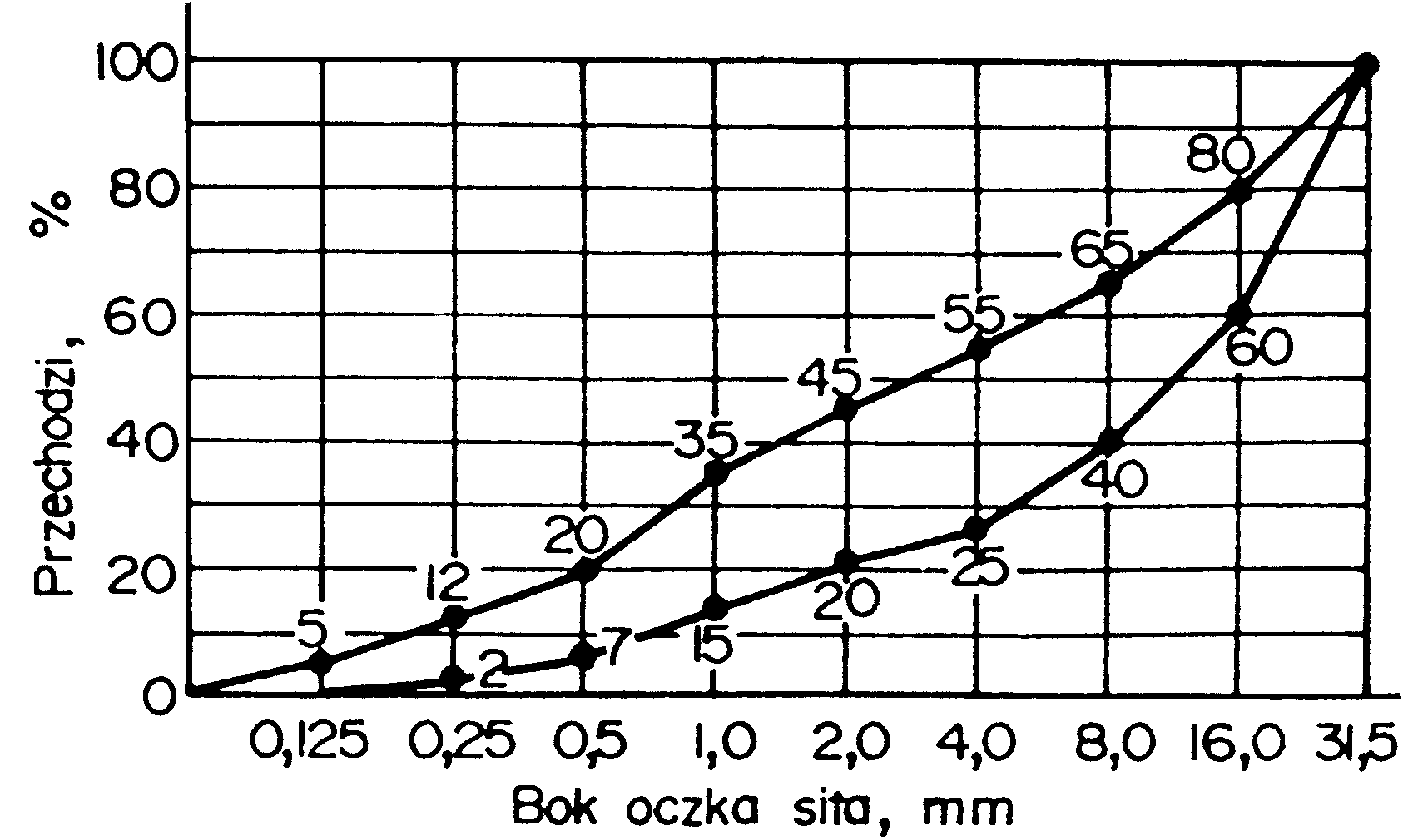 Rysunek1. Graniczne krzywe uziarnienia do betonu od 0 do 31,5 mm.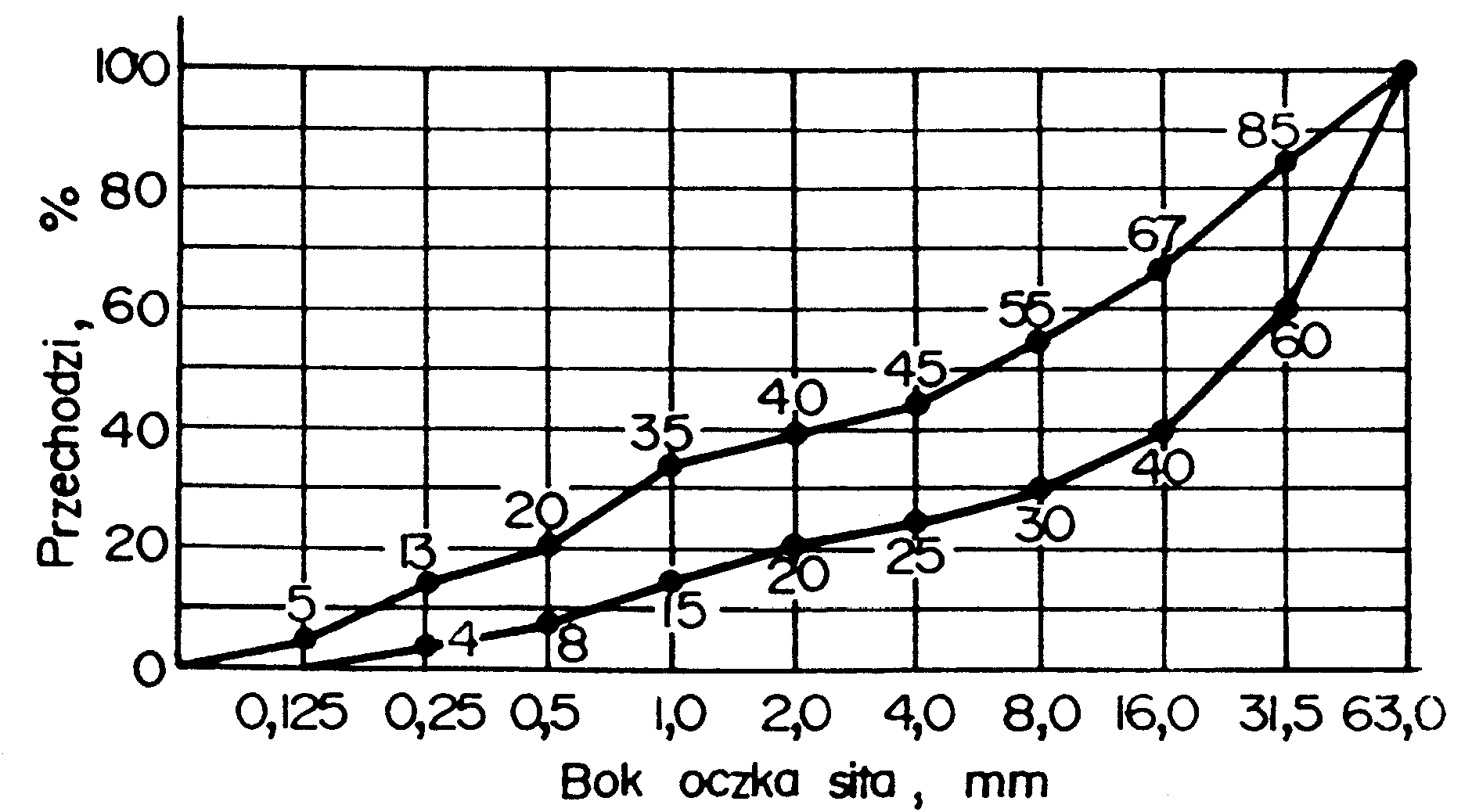 Rysunek 2. Graniczne krzywe uziarnienia kruszywa do chudego betonu od 0 do 63 mm.Kruszywo powinno spełniać wymagania określone w tablicy 3.Kruszywo żużlowe powinno być całkowicie odporne na rozpad krzemianowy według PN-B-06714-37 [12] i żelazawy według PN-B-06714-39 [13].Tablica 3. Wymagania dotyczące kruszywa do betonu1) dotyczy kruszywa żużlowego.WodaZarówno do wytwarzania mieszanki betonowej jak i ewentualnie do pielęgnacji wykonanej podbudowy należy stosować wodę odpowiadającą wymaganiom normy PN-B- 32250 [19]. Bez badań laboratoryjnych można stosować wodociągową wodę pitną. Gdy woda pochodzi z wątpliwych źródeł, nie może być użyta do momentu jej przebadania zgodnie z wyżej podaną normą.BetonWymagania dla betonuBeton powinien spełniać wymagania określone w tablicy 4.Tablica 4. Wymagania dla betonuSkład betonuSkład betonu powinien być tak dobrany, aby zapewniał osiągnięcie właściwości określonych w tablicy 4.Zawartość cementu powinna wynosić od 5 do 7% w stosunku do kruszywa i nie powinna przekraczać 130 kg/m3.Skład i uziarnienie kruszywa lub mieszanki kruszyw powinny być zgodne z p. 2.3.Zawartość wody powinna odpowiadać wilgotności optymalnej, określonej według normalnej próby Proctora, zgodnie z PN-B-04481 [2] (duży cylinder, metoda II), z  tolerancją +10%, -20% jej wartości.Projektowanie betonuProjekt składu betonu powinien być wykonany zgodnie z PN-S-96013 [22]. Projekt składu betonu powinien zawierać:wyniki badań cementu, według PN-B-04300 [1],w przypadkach wątpliwych - wyniki badań wody, według PN-B-32250 [19],wyniki badań kruszywa (krzywe uziarnienia oraz właściwości, określone na rysunku 1 i 2 oraz w tablicy 3),skład betonu (zawartość kruszyw, cementu i wody),wyniki badań wytrzymałości po 7 i 28 dniach, według PN-S-96013 [22],wyniki badań nasiąkliwości, według PN-B-06250 [3],wyniki badań mrozoodporności, według PN-S-96014 [23].2.6. Materiały do pielęgnacji podbudowy z betonuDo pielęgnacji podbudowy z betonu mogą być stosowane:emulsja asfaltowa wg EmA-94 [26],   asfalt D200 i D300 wg PN-C-96170 [20],preparaty powłokowe wg aprobat technicznych,folie z tworzyw sztucznych,włóknina wg PN-P-01715 [21].SprzętOgólne wymagania dotyczące sprzętuOgólne wymagania dotyczące sprzętu podano w SST D.00.00.00 „Wymagania  ogólne” pkt 3.Sprzęt do wykonywania podbudów z betonuWykonawca przystępujący do wykonania podbudowy z betonu, powinien wykazać się możliwością korzystania z następującego sprzętu:zagęszczarek płytowych, ubijaków mechanicznych lub małych walców wibracyjnych do zagęszczania w miejscach trudno dostępnych.TransportOgólne wymagania dotyczące transportuOgólne wymagania dotyczące transportu podano w SST D.00.00.00 „Wymagania ogólne” pkt 4.Transport materiałówTransport cementu powinien odbywać się zgodnie z BN-88/6731-08 [24]. Cement luzem należy przewozić cementowozami, natomiast cement workowany można przewozić dowolnymi środkami transportu, w sposób zabezpieczony przed zawilgoceniem.Kruszywo można przewozić dowolnymi środkami transportu w warunkach zabezpieczających je przed zanieczyszczeniem, zmieszaniem z innymi materiałami, nadmiernym wysuszeniem i zawilgoceniem.Woda może być dostarczana wodociągiem lub przewoźnymi zbiornikami wody.Wykonanie robótOgólne zasady wykonania robótOgólne zasady wykonania robót podano w SST D.00.00.00 „Wymagania ogólne”   pkt 5.Warunki przystąpienia do robótPodbudowa z betonu nie może być wykonywana wtedy, gdy temperatura powietrza spadła poniżej 5oC oraz wtedy, gdy podłoże jest zamarznięte i podczas opadów deszczu.Nie należy rozpoczynać produkcji mieszanki betonowej, jeżeli prognozy meteorologiczne wskazują na możliwy spadek temperatury poniżej 2oC w czasie najbliższych 7 dni.Przygotowanie podłożaPodłoże gruntowe pod podbudowę powinno być przygotowane zgodnie z wymaganiami określonymi w OST D-04.01.01 „Koryto wraz z profilowaniem i zagęszczeniem podłoża”.Podbudowę z betonu należy układać na wilgotnym podłożu.Paliki lub szpilki do prawidłowego ukształtowania podbudowy powinny  być wcześniej przygotowane, odpowiednio zamocowane i utrzymywane w czasie robót przez Wykonawcę, zgodnie z wymaganiami OST D-01.01.00 „Odtworzenie trasy w terenie”.Jeżeli warstwa betonu ma być układana w prowadnicach, to po wytyczeniu podbudowy należy ustawić na podłożu prowadnice w taki sposób, aby wyznaczały one ściśle linie krawędzi podbudowy według dokumentacji projektowej. Wysokość prowadnic powinna odpowiadać grubości warstwy mieszanki betonowej w stanie niezagęszczonym. Prowadnice powinny być ustawione stabilnie, w sposób wykluczający ich przesuwanie się pod wpływem oddziaływania maszyn użytych do wykonania warstwy podbudowy.Wytwarzanie mieszanki betonowejMieszankę betonu o ściśle określonym uziarnieniu, zawartości cementu i wilgotności optymalnej należy wytwarzać w mieszarkach stacjonarnych, gwarantujących otrzymanie jednorodnej mieszanki.Mieszanka po wyprodukowaniu powinna być od razu transportowana na miejsce wbudowania, w sposób zabezpieczony przed segregacją i nadmiernym wysychaniem.Wbudowywanie i zagęszczanie mieszanki betonowejPrzy układaniu mieszanki betonowej za pomocą równiarek konieczne jest stosowanie prowadnic. Wbudowanie za pomocą równiarek bez stosowania prowadnic, może odbywać się tylko w wyjątkowych wypadkach, określonych w SST, za zgodą Inżyniera/Kierownika projektu.Podbudowy z betonu wykonuje się w jednej warstwie o grubości od 10 do 20 cm, po zagęszczeniu. Gdy wymagana jest większa grubość, to do układania drugiej warstwy można przystąpić najwcześniej po upływie 7 dni od wykonania pierwszej warstwy i po odbiorze jej przez Inżyniera/Kierownika projektu.Natychmiast po rozłożeniu i wyprofilowaniu mieszanki należy rozpocząć jej zagęszczanie. Zagęszczanie podbudów o przekroju daszkowym powinno rozpocząć się od krawędzi i przesuwać się pasami podłużnymi, częściowo nakładającymi się w stronę osi jezdni. Zagęszczanie podbudów o jednostronnym spadku poprzecznym powinno rozpocząć się od niżej położonej krawędzi i przesuwać się pasami podłużnymi, częściowo  nakładającymi się, w stronę wyżej położonej krawędzi podbudowy. Pojawiające się w czasie wałowania zaniżenia, ubytki, rozwarstwienia i podobne wady, powinny być natychmiast naprawione przez zerwanie warstwy w miejscach wadliwie wykonanych na pełną głębokość i wbudowanie  nowej  mieszanki  albo  przez  ścięcie  nadmiaru,  wyrównanie  i   zagęszczenie.Powierzchnia zagęszczonej warstwy powinna mieć prawidłowy przekrój poprzeczny i jednolity wygląd.Zagęszczanie należy kontynuować do osiągnięcia wskaźnika zagęszczenia nie mniejszego niż 1,00 określonego według normalnej metody Proctora (PN-B-04481 [2], cylinder typu dużego, II-ga metoda oznaczania). Zagęszczenie powinno być  zakończone przed rozpoczęciem czasu wiązania cementu.Wilgotność mieszanki betonowej podczas zagęszczania powinna być równa wilgotności optymalnej z tolerancją + 10% i - 20% jej wartości.Spoiny roboczeWykonawca powinien tak organizować roboty, aby w miarę możliwości unikać podłużnych spoin roboczych, poprzez wykonanie podbudowy na całą  szerokość równocześnie.W przeciwnym razie, przy podbudowie wykonywanej w prowadnicach, przed wykonaniem kolejnego pasa podbudowy, należy pionową krawędź wykonanego pasa zwilżyć wodą. Przy podbudowie wykonanej bez prowadnic w ułożonej i zagęszczonej mieszance, należy wcześniej obciąć pionową krawędź. Po zwilżeniu jej wodą należy wbudować kolejny pas podbudowy. W podobny sposób należy wykonać poprzeczną spoinę roboczą na połączeniu działek roboczych. Od obcięcia pionowej krawędzi we wcześniej wykonanej mieszance można odstąpić wtedy, gdy czas pomiędzy zakończeniem zagęszczania jednego pasa, a rozpoczęciem wbudowania sąsiedniego pasa podbudowy, nie przekracza 60 minut.Jeżeli w dolnej warstwie podbudowy występują spoiny robocze, to spoiny w górnej warstwie podbudowy powinny być względem nich przesunięte o co najmniej 30 cm dla spoiny podłużnej i 1 m dla spoiny poprzecznej.Nacinanie szczelinZaleca się w przypadku układania na podbudowie z betonu nawierzchni bitumicznej wykonanie szczelin pozornych, w początkowej fazie twardnienia podbudowy, na głębokość około 35% jej grubości.W   przypadku   przekroczenia   górnej   granicy   siedmiodniowej    wytrzymałości (wg tablicy 4) i spodziewanego przekroczenia dwudziestoośmiodniowej wytrzymałości betonu, wycięcie szczelin pozornych jest konieczne.Szerokość naciętych szczelin pozornych powinna wynosić od 3 do 5 mm. Szczeliny te należy wyciąć tak, aby cała powierzchnia podbudowy była podzielona na kwadratowe lub prostokątne płyty.Stosunek  długości  płyt  do  ich  szerokości  powinien  być  nie  większy  niż  od    1,5 do 1,0.Pielęgnacja podbudowyPodbudowa z betonu powinna być natychmiast po zagęszczeniu poddana   pielęgnacji.Pielęgnacja powinna być przeprowadzona według jednego z następujących sposobów:utrzymanie w stanie wilgotnym poprzez kilkakrotne skrapianie wodą, co najmniej 7 dni,przykrycie warstwą piasku i utrzymanie jej w stanie wilgotnym przez co najmniej 7 dni.Inne sposoby pielęgnacji, zaproponowane przez Wykonawcę i inne materiały mogą być zastosowane po uzyskaniu akceptacji Inżyniera/Kierownika projektu.Nie należy dopuszczać żadnego ruchu pojazdów i maszyn po podbudowie w okresie 7 dni pielęgnacji, a po tym czasie ewentualny ruch budowlany może odbywać się wyłącznie za zgodą Inżyniera/Kierownika projektu.Odcinek próbnyJeżeli w SST przewidziano konieczność wykonania odcinka próbnego, to co najmniej na 10 dni przed rozpoczęciem robót, Wykonawca powinien wykonać odcinek próbny w celu:stwierdzenia czy sprzęt budowlany do produkcji mieszanki betonowej, jej wbudowania i zagęszczania  jest właściwy,określenia grubości warstwy wbudowanej mieszanki przed zagęszczeniem, koniecznej do uzyskania wymaganej grubości warstwy zagęszczonej,określenia potrzebnej liczby przejść walców do uzyskania wymaganego wskaźnika zagęszczenia podbudowy.Do takiej próby Wykonawca powinien użyć materiałów oraz sprzętu takich, jakie będą stosowane do wykonywania podbudowy.Powierzchnia odcinka próbnego powinna wynosić od 400 m2 do 800 m2, a długość nie powinna być mniejsza niż 200 m.Odcinek próbny powinien być zlokalizowany w miejscu wskazanym przez Inżyniera/Kierownika projektu.Wykonawca może przystąpić do wykonywania podbudowy po zaakceptowaniu odcinka próbnego przez Inżyniera/Kierownika projektu.Utrzymanie podbudowyPodbudowa po wykonaniu, a przed ułożeniem następnej warstwy, powinna być chroniona przed uszkodzeniami. Jeżeli Wykonawca będzie wykorzystywał, za zgodą Inżyniera/Kierownika projektu, gotową podbudowę do ruchu budowlanego, to powinien naprawić wszelkie uszkodzenia podbudowy, spowodowane przez ten ruch, na własny kosztWykonawca jest zobowiązany do przeprowadzenia bieżących napraw podbudowy, uszkodzonej wskutek oddziaływania czynników atmosferycznych, takich jak opady deszczu, śniegu i mróz.Wykonawca jest zobowiązany wstrzymać ruch budowlany po okresie intensywnych opadów deszczu, jeżeli wystąpi możliwość uszkodzenia podbudowy.Kontrola jakości robótOgólne zasady kontroli jakości robótOgólne zasady kontroli jakości robót podano w SST D.00.00.00 „Wymagania ogólne”  pkt 6.Badania przed przystąpieniem do robótPrzed przystąpieniem do robót Wykonawca powinien wykonać badania cementu oraz kruszyw przeznaczonych do wykonania robót i przedstawić wyniki tych badań Inżynierowi/Kierownikowi projektu w celu akceptacji.Badania te powinny obejmować wszystkie właściwości kruszywa i cementu określone w  pkt 2.2 i 2.3 niniejszych specyfikacji.Badania w czasie robótCzęstotliwość oraz zakres badań i pomiarówCzęstotliwość oraz zakres badań i pomiarów w czasie wykonywania podbudowy z betonu podano w tablicy 5.Tablica 5. Częstotliwość oraz zakres badań i pomiarów przy wykonywaniu podbudowy z betonuWilgotność mieszankiWilgotność mieszanki betonowej powinna być równa wilgotności optymalnej, określonej w projekcie składu tej mieszanki z tolerancją + 10%, - 20% jej wartości.Zagęszczenie podbudowy z betonuMieszanka betonowa powinna być zagęszczana do osiągnięcia  wskaźnika zagęszczenia nie mniejszego niż 1,00, przy oznaczaniu zgodnie z normalną próbą Proctora, według PN-B-04481 [2] (metoda II).Uziarnienie mieszanki kruszywaPróbki do badań należy pobierać z wytwórni po wymieszaniu kruszyw, a przed podaniem cementu. Badanie należy wykonać zgodnie z normą PN-B-06714-15 [6].Krzywa uziarnienia kruszywa powinna być zgodna z wymaganiami podanymi w punkcie 2.3, tablica 2.Grubość warstwy podbudowyGrubość warstwy należy mierzyć bezpośrednio po jej zagęszczeniu. Grubość warstwy nie może różnić się od grubości projektowanej o więcej niż  1 cm.Badania kruszywaWłaściwości kruszywa należy badać przy każdej zmianie rodzaju kruszywa i  dla każdej partii. Właściwości kruszywa powinny być zgodne z wymaganiami podanymi w tablicy 3 pkt 2.3.Wytrzymałość na ściskanieWytrzymałość na ściskanie określa się na próbkach walcowych o średnicy i wysokości 16,0 cm. Próbki do badań należy pobierać z miejsc wybranych losowo, w świeżo rozłożonej warstwie. Próbki w ilości 6 sztuk należy formować i przechowywać zgodnie z normą PN-S- 96013 [22]. Trzy próbki należy badać po 7 dniach i trzy po 28 dniach przechowywania. Wyniki wytrzymałości na ściskanie powinny być zgodne z wymaganiami podanymi w pkt 2.5 tablica 4.Badania cementuDla każdej dostawy cementu Wykonawca powinien określić właściwości podane  w pkt 2.2 tablica 1.Badanie wodyW przypadkach wątpliwych należy przeprowadzić badania wody według PN-B-32256.3.10. Nasiąkliwość i mrozoodporność betonuNasiąkliwość i mrozoodporność określa się po 28 dniach dojrzewania betonu, zgodnie z normą PN-B-06250 [3].Wyniki badań powinny być zgodne z wymaganiami podanymi w punkcie 2.5 tablica 4.Wymagania dotyczące cech geometrycznych podbudowy z betonuCzęstotliwość oraz zakres badań i pomiarówCzęstotliwość oraz zakres badań i pomiarów podaje  tablica 6.Tablica 6. Częstotliwość oraz zakres badań i  pomiarów wykonanej podbudowy z betonu*) Dodatkowe pomiary spadków poprzecznych i ukształtowanie osi w planie należy wykonać w punktach głównych łuków poziomych.Szerokość podbudowySzerokość podbudowy nie może różnić się od szerokości projektowanej o więcej niż +10 cm, -5 cm.Na jezdniach bez krawężników szerokość podbudowy powinna być większa od szerokości warstwy wyżej leżącej o co najmniej 25 cm lub o wartość wskazaną w dokumentacji projektowej.Równość podbudowyNierówności podłużne podbudowy należy mierzyć 4-metrową łatą lub planografem, zgodnie z normą BN-68/8931-04 [25].Nierówności poprzeczne podbudowy należy mierzyć 4-metrową łatą.Nierówności podbudowy nie mogą przekraczać:9 mm dla podbudowy zasadniczej,15 mm dla podbudowy pomocniczej.Spadki poprzeczne podbudowySpadki poprzeczne podbudowy na prostych i łukach powinny być zgodne z dokumentacją projektową z tolerancją  0,5 %.Rzędne wysokościowe podbudowyRóżnice	pomiędzy	rzędnymi	wysokościowymi	podbudowy	i rzędnymi projektowanymi nie powinny przekraczać + 1 cm, -2 cm.Ukształtowanie osi w planieOś podbudowy w planie nie może być przesunięta w stosunku do osi projektowanej o więcej niż  3 cm dla autostrad i dróg ekspresowych lub o więcej niż  5 cm dla pozostałych dróg.Grubość podbudowyGrubość podbudowy nie może różnić się od grubości projektowanej o więcej niż:dla podbudowy zasadniczej  1 cm,dla podbudowy pomocniczej +1 cm, -2 cm.Obmiar robótOgólne zasady obmiaru robótOgólne zasady obmiaru robót podano w OST D.00.00.00 „Wymagania ogólne” pkt 7.Jednostka obmiarowaJednostką obmiarową jest m2 (metr kwadratowy) wykonanej podbudowy z betonu gr. 20cm.Odbiór robótOgólne zasady odbioru robót podano w OST D.00.00.00 „Wymagania ogólne” pkt 8. Roboty  uznaje  się  za  zgodne  z  dokumentacją  projektową,  SST  i     wymaganiamiInżyniera/Kierownika projektu, jeżeli wszystkie pomiary i badania z zachowaniem tolerancji wg pkt 6 dały wyniki pozytywne.Podstawa płatnościOgólne ustalenia dotyczące podstawy płatnościOgólne	ustalenia	dotyczące	podstawy	płatności	podano	w	OST	D.00.00.00„Wymagania ogólne” pkt 9.Cena jednostki obmiarowejCena wykonania 1 m2  podbudowy gr. 20cm z betonu, obejmuje:prace pomiarowe i roboty przygotowawcze,oznakowanie robót,dostarczenie	materiałów,	wyprodukowanie	mieszanki	i	jej	transport	na	miejsce wbudowania,dostarczenie, ustawienie, rozebranie i odwiezienie prowadnic oraz innych materiałów i urządzeń pomocniczych,rozłożenie i zagęszczenie mieszanki,ewentualne nacinanie szczelin,pielęgnacja wykonanej warstwyprzeprowadzenie pomiarów i badań laboratoryjnych, wymaganych w specyfikacji technicznej.Przepisy związaneNormyPN-B-04300	Cement. Metody badań. Oznaczanie cech fizycznychPN-B-04481	Grunty budowlane. Badania laboratoryjnePN-B-06250	Beton zwykłyPN-B-06714-12		Kruszywa mineralne. Badania. Oznaczanie zawartości zanieczyszczeń obcychPN-B-06714-13		Kruszywa mineralne. Badania. Oznaczanie zawartości pyłów mineralnychPN-B-06714-15	Kruszywa mineralne. Badania. Oznaczanie składu ziarnowegoPN-B-06714-16	Kruszywa mineralne. Badania. Oznaczanie kształtu ziarnPN-B-06714-18	Kruszywa mineralne. Badania. Oznaczanie nasiąkliwościPN-B-06714-19		Kruszywa mineralne. Badania. Oznaczanie mrozoodporności metodą bezpośredniąPN-B-06714-26		Kruszywa mineralne. Badania. Oznaczanie zawartości zanieczyszczeń organicznychPN-B-06714-28		Kruszywa mineralne. Badania. Oznaczanie zawartości siarki metodą bromowąPN-B-06714-37	Kruszywa mineralne. Badania. Oznaczanie rozpadu krzemianowegoPN-B-06714-39	Kruszywa mineralne. Badania. Oznaczanie rozpadu żelazawegoPN-B-11111	Kruszywa mineralne. Kruszywa naturalne do nawierzchni drogowych;żwir i mieszankaPN-B-11112	Kruszywa mineralne. Kruszywa łamane do nawierzchni drogowychPN-B-11113		Kruszywa mineralne. Kruszywa naturalne do nawierzchni drogowych; piasekPN-B-19701	Cement powszechnego użytku. Skład, wymagania i ocena zgodnościPN-B-23004	Kruszywa mineralne. Kruszywa sztuczne. Kruszywa z żużla wielkopiecowego kawałkowegoPN-B-32250	Materiały budowlane. Woda do betonów i zaprawPN-C-96170	Przetwory naftowe. Asfalty drogowePN-P-01715		Włókniny. Zestawienie wskaźników technologicznych i użytkowych oraz metod badańPN-S-96013		Drogi samochodowe. Podbudowa z chudego betonu. Wymagania i badaniaPN-S-96014		Drogi samochodowe i lotniskowe. Podbudowa z betonu cementowego pod nawierzchnię ulepszoną. Wymagania i badaniaBN-88/6731-08	Cement. Transport i przechowywanieBN-68/8931-04		Drogi samochodowe. Pomiar równości nawierzchni planografem i łatą.Inne dokumenty26. Warunki techniczne. Drogowe kationowe emulsje asfaltowe EmA-94. IBDiM 1994.D - 05.03.01 NAWIERZCHNIA Z KOSTKI  KAMIENNEJ na podsypce cementowo piaskowej gr. 3 cm1.Wstęp1.1. Przedmiot STPrzedmiotem niniejszej ogólnej specyfikacji technicznej (SST) są wymagania ogólne dotyczące wykonania i odbioru robót drogowych przy wykonywaniu nawierzchni z kostki kamiennej nieregularnej – remont pierścienia ronda na ul. Słowackiego/Jeździecka w m. Niemcz.1.2. Zakres stosowania STSpecyfikacje Techniczne stanowią część Dokumentów Przetargowych i Umowy i należy je stosowa w zlecaniu i wykonaniu Robót opisanych w podpunkcie 1.1. 1.3. Zakres robot objętych STUstalenia zawarte w niniejszej specyfikacji dotyczą zasad prowadzenia robót związanych 
z wykonaniem nawierzchni z kostki kamiennej 17x19 spoinowanej piaskiem kwarcowym na bazie bezrozpuszczalnikowej dwuskładnikowej żywicy epoksydowej na podsypce cementowo - piaskowej gr. 3 cm.1.4. Określenie podstawoweNawierzchnia kostkowa- nawierzchnia, której warstwa ścieralna jest wykonana z kostek kamiennych.Pozostałe określenia podstawowe są zgodne z odpowiednimi polskimi normami i ST D.00.00.00 „Wymagania ogólne” pkt. 1.4.Ogólne wymagania dotyczące robótWykonawca jest odpowiedzialny za jakość wykonania robót oraz za zgodność z Dokumentacją Projektową, ST i poleceniami Inspektora Nadzoru Inwestorskiego.Ogólne wymagania dotyczące robót podano w ST D.00.00.00 "Wymagania ogólne" pkt. 1.5.2. Wyroby budowlane	2.1.Ogólne wymagania dotyczące materiałówOgólne wymagania dotyczące wyrobów podano w ST D.00.00.00 „Wymagania ogólne” pkt. 2.2.2. Rodzaje wyrobów2.2.1. Kostka brukowa z kamienia naturalnego do zewnętrznych nawierzchni drogowych wg PN-EN 1342. Do wykonania nawierzchni należy zastosować kostkę kamienną 9x11 i 15x17.Wymagane cechy fizyczne i wytrzymałościowe przedstawia tablica 1.Tablica 1. Wymagane cechy fizyczne i wytrzymałościowe dla kostki kamiennejTolerancie wymiarowe dla kostki kamiennej zgodnie z PN-EN 1342.2.2.2. Podsypka cementowo - piaskowaPodsypkę cementowo piaskową pod nawierzchnię z kostki kamiennej należy wykonać w proporcji 1: 4. Wymagania odnośnie cementu i piasku podano w ST D.08.01.02. Kruszywo na podsypkę powinno odpowiadać wymaganiom PN-EN 13242.2.2.3. Kruszywo- spoinaDo wypełniania spoin należy stosować mieszaninę kruszywa mineralnego z bezrozpuszczalnikową żywicą epoksydową przeznaczoną do stosowania pod ruch pojazdów ciężarowych. Parametry techniczne spoiny:wytrzymałość na ściskanie po 48 h ≥ 25 MPa  (metoda badań wg PN-B-04500:1985)całkowicie przepuszczalna dla wody (metoda badań wg PN-EN 12390-8-2009)produkt nienasiąkliwy (wg procedury badawczej IBDiM Nr PB/TB-1/22:2008)wytrzymałość na ściskanie po 28 dniach  ≥ 30 MPa (metoda badań wg PN-B-04500:1985)wytrzymałość na zginanie ≥ 8 MPa (metoda badań wg PN-B-04500:1985)skurcz po 28 dniach sezonowania max. 0,65 mm/m (metoda badań wg PN-B-04500:1985)produkt mrozoodporny :stopień mrozoodporności ≥ F150 (stan spoiny po 150 cyklach zamrażania i odmrażania – bez zmian – brak uszkodzeń) (wg procedury badawczej IBDiM Nr PO-2)wartość pH – 10-12 2.2.4.	Woda powinna odpowiadać wymaganiom PN-EN 1008. Bez badania można stosować wodę wodociągową pitną.3. SprzętMałe powierzchnie nawierzchni z kostki wykonuje się ręcznie.Jeśli powierzchnie są duże, a kostki mają jednolity kształt i kolor, można stosować mechaniczne urządzenia układające. Urządzenie składa się z wózka i chwytaka sterowanego hydraulicznie, służącego do przenoszenia z palety warstwy kostek na miejsce ich ułożenia. Urządzenie to, po skończonym układaniu kostek, można wykorzystać do wymiatania piasku w szczeliny zamocowanymi do chwytaka szczotkami.Do zagęszczenia nawierzchni stosuje się wibratory płytowe z osłoną z tworzywa sztucznego. wibrator powinien mieć siłę odśrodkową 16 - 20 kN i powierzchnię płyty 0.35 - 0.50 m2, zalecana częstotliwość 75 do 100 Hz.Do wyrównania podsypki z piasku można stosować mechaniczne urządzenie na rolkach, prowadzone liniami na szynie lub krawężnikach.Do wytwarzania podsypki cementowo-piaskowej i zapraw należy stosować betoniarki.4. Transport4.1. Transport kostek kamiennychKostki kamienne przewozi się dowolnymi środkami transportowymi.4.2. Transport kruszywaKruszywo można przewozić dowolnymi środkami transportu w warunkach zabezpieczających je przed rozsypywaniem i zanieczyszczeniem.4.3. CementCement przewożony będzie środkami transportu przeznaczonymi do przewożenia tego typu materiałów. Użyte środki transportu muszą uzyskać akceptację Inżyniera.4.4. WodaWoda przewożona będzie beczkowozami.5. Wykonanie robót5.1. Ogólne warunki wykonania robótOgólne warunki wykonania robót podano w ST D-00.00.00 „Wymagania ogólne” 5.2. Przygotowanie podbudowyWarunki wykonania podbudowy powinny odpowiadać Dokumentacji Projektowej i wymaganiom zawartym w ST D.04.06.01 „Podbudowa z mieszanki związanej cementem”5.3. Układanie nawierzchni z kostki kamiennej5.3.1. Wykonanie podsypki cementowo - piaskowej.Podsypkę cementowo - piaskową należy wykonać z przygotowanej mieszanki cementowo - piaskowej w proporcji 1:4. Wykonanie podsypki polega na ręcznym rozścieleniu mieszanki cementowo - piaskowej na wykonanej podbudowie.5.3.2. Wykonanie nawierzchni z kostki kamiennej. Kostkę na zaprawie cementowo-piaskowej można układać przy temperaturze otoczenia nie niższej niż +5oC.Roboty związane z ustawieniem kostki kamiennej wykonane będą ręcznie przy użyciu narzędzi brukarskich. Przy wykonywaniu nawierzchni należy bezwzględnie przestrzegać zaprojektowanych spadków. Deseń nawierzchni z kostki kamiennej powinien być zgodny z Dokumentacją. Projektową i powinien być dostosowany do wielkości kostki. Przy różnych wymiarach kostki, zaleca się układanie jej w formie desenia łukowego, który nie wymaga przycinania kostek przy krawężnikach.Szerokość spoin między kostkami nie powinna przekraczać 12mm. Spoiny w sąsiednich rzędach powinny się mijać co najmniej o 1/4 szerokości kostki.5.3.3. Wypełnienie spoin między kostką kamiennąSpoiny pomiędzy kostką po oczyszczeniu należy wypełnić piaskiem kwarcowym na bazie dwuskładnikowej żywicy epoksydowej bezrozpuszczalnikową.5.3.4. Ubijanie kostkiKostkę na podsypce cementowo-piaskowej przy wypełnianiu spoin zaprawą cementowo-piaskową, należy ubijać dwukrotnie.Pierwsze mocne ubicie powinno nastąpić przed zalaniem spoin i spowodować obniżenie kostek do wymaganej niwelety.Drugie- lekkie ubicie, ma na celu doprowadzenie ubijanej powierzchni kostek do wymaganego przekroju poprzecznego. Drugi ubicie następuje bezpośrednio po zalaniu spoin zaprawą cementowo-piaskową. Zamiast drugiego ubijania można stosować wibratory płytowe lub lekkie walce wibracyjne.6. Kontrola jakości robót6.1. Ogólne zasady kontroli jakości robótOgólne zasady kontroli jakości robót podano w ST D-00.00.00 „Wymagania ogólne”.6.2. 	Badania przed przystąpieniem do robótWszystkie materiały użyte do robót muszą odpowiadać wymaganiom podanym w punkcie 2. niniejszej ST.6.3.	Badania i kontrola w trakcie robótKontrola wykonania nawierzchni polega na bieżącej ocenie zgodności z Dokumentacją Projektową i obejmuje:badanie zwykłe kostki kamiennej,badania podsypki cementowo-piaskowej pod względem składu oraz grubości warstwy,badania ustawienia kostki kamiennej pod względem spadków oraz szerokości i równości spoin,badania wypełnienia spoin.6.4. Sprawdzenie cech geometrycznych nawierzchni6.4.1. RównośćNierówności podłużne nawierzchni należy mierzyć 4-metrową łatą zgodnie z normą BN-68/8931-04.Nierówności podłużne nawierzchni nie powinny przekraczać 1,0 cm.6.4.2. Spadki poprzeczneSpadki poprzeczne nawierzchni powinny być zgodne z dokumentacją projektową z tolerancją ± 0,5%.6.4.3. Rzędne wysokościoweRóżnice pomiędzy rzędnymi wykonanej nawierzchni i rzędnymi projektowanymi nie powinny przekraczać ±1,0cm.6.4.4. Szerokość nawierzchniSzerokość nawierzchni nie może różnić się od szerokości projektowanej o więcej niż ± 5 cm.6.4.5. Grubość podsypkiDopuszczalne odchyłki od projektowanej grubości podsypki nie powinny przekraczać ± 1,0 cm.6.4.6. Częstotliwość oraz zakres badań i pomiarówNależy sprawdzić wymienione w punkcie 6.4. parametry w 3 przekrojach na wykonanych powierzchniach oraz w miejscach budzących wątpliwości podczas oceny wizualnej.7. Obmiar robótOgólne zasady obmiaru robót podano w ST D.00.00.00  „Wymagania ogólne” pkt. 7.Jednostką obmiarową jest m2 (metr kwadratowy) wykonanej nawierzchni z kostki kamiennej zgodnie z Dokumentacją Projektową i pomiarem w terenie.8. Odbiór robótOgólne zasady obmiaru robót podano w ST D.00.00.00 „Wymagania ogólne”  pkt. 8.Roboty uznaje się za wykonane zgodnie z dokumentacją projektową, ST i wymaganiami Inspektora Nadzoru Inwestorskiego, jeśli wszystkie pomiary i badania z zachowaniem tolerancji wg pkt. 6 dały wyniki pozytywne. Roboty związane z wykonaniem podsypki jako roboty podlegające zakryciu należy poddać odbiorowi zgodnie z ST D.00.00.00 „Wymagania ogólne” pkt. 8.2.9. Podstawa płatności Ogólne wymagania dotyczące płatności podano w ST D.00.00.00. „Wymagania ogólne”.Płatność za 1m² ułożonej nawierzchni z kostki należy przyjmować zgodnie z obmiarem, oceną jakości użytych wyrobów i oceny jakości wykonanych robót na podstawie wyników pomiarów i badań.Cena wykonania 1 m2 nawierzchni z kostki kamiennej obejmuje:prace pomiarowe i roboty przygotowawcze,oznakowanie robót,zakup, załadunek, transport i rozładunek wyrobów,wykonanie podsypki cementowo piaskowejułożenie i ubicie kostki,wypełnienie spoin mieszaniną kruszywa mineralnego z bezrozpuszczalnikowa żywicą epoksydową,uporządkowanie miejsc prowadzenia robótprzeprowadzenie badań i pomiarów wymaganych w specyfikacji technicznej10. Przepisy związane PN-B-06251	Roboty betonowe i żelbetonowe. Wymagania technicznePN-EN 197-1	Cement. PN-S-06100	Drogi samochodowe. Nawierzchnie z kostki kamiennej. Warunki technicznePN-S-96026	Drogi samochodowe. Nawierzchnie z kostki kamiennej nieregularnej. Wymagania techniczne i badania przy odbiorzeBN-69/6731-08	Cement. Transport i przechowywanieBN-68/8931-04	Drogi samochodowe. Pomiar równości nawierzchni planografem i łatą.PN-EN 13139	Kruszywa do zaprawy.PN-EN 13242	Kruszywa do niezwiązanych i związanych hydraulicznie materiałów stosowanych w obiektach budowlanych i budownictwie drogowym.PN-EN 1008	Woda zarobowa do betonu.PN-EN 1342 	Kostka brukowa z kamienia naturalnego do zewnętrznych nawierzchni drogowych.PN-B-24625	Lepik asfaltowy z wypełniaczami stosowany na gorąco.D. 00.00.00.Wymagania ogólnestr. 3D.01.02.04.Rozbiórka elementów drógstr. 23D.04.06.01.Podbudowa z betonu gr. 20cmstr. 26D.05.03.01.Nawierzchnia z kostki kamiennejstr. 39Lp.WłaściwościKlasa cementu 32,51Wytrzymałość na ściskanie (MPa), po 7 dniach, nie mniej niż:cement portlandzki bez dodatkówcement hutniczycement portlandzki z dodatkami162Wytrzymałość na ściskanie (MPa), po 28 dniach, nie mniej niż:32,53Czas wiązania:- początek wiązania, najwcześniej po upływie, min.603- koniec wiązania, najpóźniej po upływie, h124Stałość objętości, mm, nie więcej niż: 10Sito o boku oczka kwadratowego (mm)Przechodzi przez sito (%)Przechodzi przez sito (%)63-10031,5100od 60 do 8516od 60 do 80od 40 do 678od 40 do 65od 30 do 554od 25 do 55od 25 do 452od 20 do 45od 20 do 401od 15 do 35od 15 do 350,5od 7 do 20od 8 do 200,25od 2 do 12od 4 do 130,125od 0 do 5od 0 do 5Lp.WłaściwościWymaganiaBadania według1Zawartość pyłów mineralnych poniżej 0,063 mm, %, nie więcej niż:4PN-B-06714-13 [5]2Zawartość zanieczyszczeń organicznych. Barwa cieczy nad kruszywem nie ciemniejsza niż:barwa wzorcowaPN-B-06714-26 [10]3Zawartość zanieczyszczeń obcych, %, nie więcej niż:0,5PN-B-06714-12 [4]4Mrozoodporność, ubytek masy po 25 cyklach w metodzie bezpośredniej, %, nie więcej niż:10PN-B-06714-19 [9]5Nasiąkliwość wagowa frakcji większych od  2 mm, %, nie więcej niż:5PN-B-06714-18 [8]6Zawartość ziarn nieforemnych, %, nie więcej niż:30PN-B-06714-16 [7]7Zawartość związków siarki w przeliczeniu na SO3, %, nie więcej niż:1PN-B-06714-28 [11]8Odporność na rozpad krzemianowy iżelazawy 1)całkowitaPN-B-06714-37[12] PN-B-06714-39[13]Lp.WłaściwościWymaganiaBadania według1Wytrzymałość na ściskanie po 7 dniach, MPaod 3,5 do 5,5PN-S-96013 [22]2Wytrzymałość na ściskanie po 28 dniach, MPaod 6,0 do 9,0PN-S-96013 [22]3Nasiąkliwość, % m/m, nie więcej niż:7PN-B-06250 [3]4Mrozoodporność, zmniejszenie wytrzymałości, %, nie więcej niż:30PN-S-96014 [23]Lp.Wyszczególnienie badańCzęstotliwość badańCzęstotliwość badańLp.Wyszczególnienie badańMinimalne ilości badań na dziennej działce roboczejMaksymalna powierzchnia podbudowyna jedno badanie1234Wilgotność mieszanki betonowej Zagęszczenie mieszanki betonowej Uziarnienie mieszanki kruszywa Grubość podbudowy2600 m25Badanie właściwości kruszywa wg tabl. 3 pkt 2.3Dla każdej partii kruszywai przy każdej zmianie kruszywaDla każdej partii kruszywai przy każdej zmianie kruszywa6Wytrzymałość na ściskanie po   7 dniachpo 28 dniach3 próbki3 próbki400 m27Badanie cementudla każdej partiidla każdej partii8Badanie wodydla każdego wątpliwego źródładla każdego wątpliwego źródła9Nasiąkliwośćw przypadkach wątpliwych i na zlecenieInżyniera/Kierownika projektuw przypadkach wątpliwych i na zlecenieInżyniera/Kierownika projektu10Mrozoodpornośćw przypadkach wątpliwych i na zlecenieInżyniera/Kierownika projektuw przypadkach wątpliwych i na zlecenieInżyniera/Kierownika projektuLp.Wyszczególnienie badań i pomiarówMinimalna częstotliwość badań i pomiarów1Szerokość podbudowy5 razy na wyk. odcinku2Równość podłużnaw sposób ciągły planografem albo co 20 m łatą na każdym pasie ruchu3Równość poprzeczna5 razy na wyk. odcinku4Spadki poprzeczne*)5 razy na wyk. odcinku5Rzędne wysokościoweDla autostrad i dróg ekspresowych co 100 m25 m, dla pozostałych dróg co 100 m6Ukształtowanie osi w planie*)Dla autostrad i dróg ekspresowych co 100 m25 m, dla pozostałych dróg co 100 m7Grubość podbudowyw 3 punktach, lecz nie rzadziej niż raz na 2000 m2Lp.Cechy fizyczne i wytrzymałościoweKlasa I1Wytrzymałość na ściskanie w stanie powietrzno-suchym, MPa, nie mniej niż:1602Badanie ścieralności metoda A, w cm, nie więcej niż0,23Nasiąkliwość wodą, w %, nie więcej niż0,54Odporność na zamrażanie/rozmrażanie - spadek średniej wytrzymałości na ściskanie po 56 cyklach, w %, nie więcej niż 20,0